ПРОЕКТ   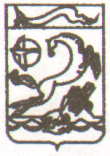 АДМИНИСТРАЦИЯ МУНИЦИПАЛЬНОГО ОБРАЗОВАНИЯКАНЕВСКОЙ  РАЙОН   ПОСТАНОВЛЕНИЕ от  _______      							                           №  ____                    ст-ца Каневская Об утверждении административного регламента предоставления муниципальной услуги «Признание в установленном порядке жилых помещений пригодными (непригодными) для проживания»           В соответствии с Федеральным законом от 27 июля 2010 года № 210-ФЗ «Об организации предоставления государственных и муниципальных услуг», Федеральным законом Российской Федерации от 6 октября 2003 года № 131-ФЗ «Об общих принципах организации местного самоуправления в Российской Федерации», с Градостроительным кодексом Российской Федерации, постановлением Правительства Российской Федерации от 20 июля 2021 года  №1228 «Об утверждении Правил разработки и утверждения административных регламентов предоставления государственных услуг, о внесении изменений в некоторые акты Правительства Российской Федерации и признании утратившими силу некоторых актов и отдельных положений актов Правительства Российской Федерации» и  приведения муниципальных правовых актов администрации муниципального образования Каневской район в соответствие с действующим законодательством   п о с т а н о в л я ю:1. Утвердить административный регламент предоставления муниципальной услуги «Признание в установленном порядке жилых помещений пригодными (непригодными) для проживания» (приложение).	2. Признать утратившим силу постановление администрации муниципального образования Каневской  район  от  3 марта  2016 года  № 251 «Об утверждении административного регламента предоставления муниципальной услуги «Признание в установленном порядке жилых помещений пригодными (непригодными) для проживания».         3. Отделу   по связям   со СМИ и    общественностью     администрации муниципального образования   Каневской   район (Игнатенко)  опубликовать                                                  настоящее постановление в печатном средстве массовой информации и обеспечить его размещение на официальном сайте администрации муниципального образования Каневской район в информационно-телекоммуникационной сети «Интернет».         4. Контроль за выполнением  настоящего  постановления  возложить  на заместителя главы муниципального образования Каневской район          Луценко И.А.         5. Настоящее постановление вступает в силу со дня его официального опубликования. Глава муниципального образования Каневской район                               	   		                        А.В. Герасименко                     Приложение                      УТВЕРЖДЕН      постановлением администрации        муниципального образования                    Каневской район     от ___________   №  ________АДМИНИСТРАТИВНЫЙ РЕГЛАМЕНТпредоставления муниципальной услуги«Признание в установленном порядке жилых помещений пригодными (непригодными) для проживания»        Раздел 1. Общие положения1.1.  Предмет регулирования         Административный регламент предоставления муниципальной услуги «Признание в установленном порядке жилых помещений пригодными (непригодными) для проживания» (далее - Регламент) разработан в целях повышения качества и доступности предоставления муниципальной услуги и определяет состав, последовательность, процедуры, сроки и особенности выполнения административных процедур (действий) по предоставлению муниципальной услуги «Признание в установленном порядке жилых помещений пригодными (непригодными) для проживания» (далее – муниципальная услуга), требования к порядку их выполнения, формы контроля за исполнением административного регламента, досудебный (внесудебный) порядок обжалования решений и действий (бездействия) муниципальных служащих, должностных лиц, администрации муниципального образования Каневской район, предоставляющих муниципальную услугу.Настоящий Регламент распространяется на правоотношения, возникающие в связи с предоставлением муниципальной услуги.        Действие настоящего регламента не распространяется в случае необходимости оценки и обследования помещения в целях признание помещения пригодным (непригодным) для проживания граждан в течение 5 лет со дня выдачи разрешения о вводе многоквартирного дома в эксплуатацию.           Действие настоящего регламента не распространяется на жилые помещения, расположенные в объектах капитального строительства, ввод в эксплуатацию которых и постановка на государственный учет не осуществлены в соответствии с Градостроительным кодексом Российской Федерации.         Структура настоящего Регламента предусматривает  машиночитаемое  описание процедур предоставления муниципальной услуги, обеспечивающее автоматизацию процедур предоставления муниципальной услуги с использованием информационных технологий в соответствии с требованиями, установленными уполномоченным на осуществление нормативно - правового регулирования в сфере информационных технологий федеральным органом исполнительной власти.         Вариант предоставления муниципальной услуги «Выдача дубликата документа, выданного по ране предоставленной муниципальной услуге» распространяется на результат предоставления муниципальной услуги, указанный в  пп.2.3.1. Подраздела 2,3. Раздела 2 регламента.          В случае утраты документа, выданного по результату ранее предоставленной муниципальной услуги в виде муниципального правового акта администрации муниципального образования Каневской район, либо необходимости получения документа взамен пришедшего в негодность, заявитель вправе обратиться за получением копии муниципального правового акта администрации муниципального образования Каневской район в порядке, установленном административным регламентом предоставления соответствующей муниципальной услуги.Подраздел 1.2. Круг заявителей         Заявителями на получение муниципальной услуги являются собственники, правообладатель или наниматель жилых помещений (физические или юридические лица), либо их уполномоченные представители (далее – заявители).           В случае, если для предоставления муниципальной услуги необходима обработка персональных данных лица, не являющегося заявителем, и, если в соответствии с федеральным законом обработка таких персональных данных может осуществляться с согласия указанного лица, при обращении за получением муниципальной услуги заявитель дополнительно предоставляет документы, подтверждающие получение согласия указанного лица или его законного представителя на обработку персональных данных указанного лица.          Документы, подтверждающие получение согласия, могут быть представлены, в том числе, в форме электронного документа. Действие настоящей части не распространяется на лиц, признанных безвестно отсутствующими, и на разыскиваемых лиц, место нахождения которых не установлено уполномоченным федеральным органом исполнительной власти. От имени несовершеннолетних и лиц, признанных недееспособными, согласие на обработку данных дают их законные представители.Подраздел 1.3. Требование предоставления заявителю муниципальной услуги в соответствии с вариантом предоставления муниципальной услуги, соответствующим признакам заявителя, определенным в результате анкетирования, проводимого органом, предоставляющим услугу (далее - профилирование), а также результата, за предоставлением которого обратился заявитель        1.3.1. Прием от заявителя  заявления о выдаче  решения  о признании жилого помещения пригодным (непригодным) для проживания и документов, необходимых для получения  муниципальной услуги может осуществляться:         непосредственно уполномоченным  органом местного самоуправления;         через многофункциональный центр в соответствии с соглашением о взаимодействии между многофункциональным центром и уполномоченным      органом местного самоуправления;        с использованием единого портала государственных и муниципальных услуг или региональных порталов государственных и муниципальных услуг;        с использованием государственных информационных систем обеспечения градостроительной деятельности с функциями  автоматизированной информационно-аналитической поддержки осуществления полномочий в области градостроительной деятельности.         1.3.2.Перечень признаков, по которым объединены категории заявителей: физические и юридические лица.        1.3.3. Перечень вариантов предоставления муниципальной услуги:        признание жилого помещения пригодным   для проживания;        признание жилого помещения непригодным для проживания;        отказ в признание жилого помещения непригодным для проживания;        исправление допущенных опечаток и ошибок в выданных в результате предоставления муниципальной услуги документах;       выдача дубликата документа, выданного по результату  предоставления муниципальной услуги.         1.3.4. Вариант предоставления муниципальной услуги определяется путем анкетирования (профилирования) заявителя.        Способы определения и предъявления необходимого заявителю варианта                  предоставления муниципальной услуги:         посредством Единого портала государственных и муниципальных услуг;в уполномоченном органе;        на бумажном носителе непосредственно в уполномоченном органе;        в государственном автономном учреждении Краснодарского края «Многофункциональный центр предоставления государственных и муниципальных услуг Краснодарского края» (посредством опроса);         На основании ответов заявителя на вопросы анкетирования определяется вариант предоставления муниципальной услуги.  Раздел 2. Стандарт предоставления муниципальной услугиПодраздел 2.1. Наименование муниципальной услуги         Наименование муниципальной услуги «Признание в установленном порядке жилого помещения  пригодным (непригодным) для проживания».Подраздел 2.2. Наименование органа, предоставляющегомуниципальную услугу        2.2.1. Предоставление муниципальной услуги осуществляется администрацией муниципального образования Каневской район через управление строительства администрации муниципального образования Каневской район (далее – управление).        2.2.2. В предоставлении муниципальной услуги участвуют МФЦ на основании заключенных между государственным автономным учреждением Краснодарского края «Многофункциональный центр предоставления государственных и муниципальных услуг Краснодарского края» и администрацией соглашения и дополнительных соглашений к нему.Заявитель (представитель заявителя) независимо от его места жительства или места пребывания (для физических лиц, включая индивидуальных предпринимателей) либо места нахождения (для юридических лиц) имеет право на обращение в любой по его выбору МФЦ в пределах территории Краснодарского края для предоставления ему муниципальной услуги по экстерриториальному принципу.          Предоставление муниципальной услуги в МФЦ по экстерриториальному принципу осуществляется на основании соглашений о взаимодействии, заключенных уполномоченным МФЦ с федеральными органами исполнительной власти, органами внебюджетных фондов, органами местного самоуправления в Краснодарском крае.         2.2.3. В процессе предоставления муниципальной услуги уполномоченный орган взаимодействует с:           Управлением Росреестра по Краснодарскому краю, расположенном по адресу: 350018, Краснодарский край, город Краснодар, улица Сормовская, 3; тел. +7 (861) 277-55-44; е-mail: 23_upr@rosreestr.ru; официальный сайт: https://rosreestr.ru.         Филиалом ГУП КК «Крайтехинвентаризация-Краевое БТИ» по Каневскому району, Краснодарский край, Каневской район, станица Каневская, улица Коммунаров, 21, тел.+7 (861-64) 7-03-41,электронный адрес: kanevskaya@kubbti.ru, справочные телефоны: +7 (8612)68-32-23.         2.2.3.1.  В соответствии с пунктом 3 части 1 статьи 7 Федерального закона от 27 июля 2010 года № 210-ФЗ «Об организации предоставления государственных и муниципальных услуг», органам, предоставляющим муниципальные услуги, установлен запрет требовать от заявителя осуществления иных действий, в том числе согласований, необходимых для получения муниципальной услуги и связанных с обращением в иные органы местного самоуправления, государственные органы, организации, за исключением получения услуг, включенных в перечень услуг, которые являются необходимыми и обязательными для предоставления муниципальных услуг, утвержденный решением представительного органа местного самоуправления.Подраздел 2.3. Результат предоставления муниципальной услуги        2.3.1 Результатом предоставления муниципальной услуги является:        Для варианта предоставления муниципальной услуги «Признание жилого помещения пригодным для проживания»:         заключение об оценке соответствия помещения (многоквартирного дома) требованиям, установленным Положением  о признании помещения жилым помещением, жилого помещения непригодным для проживания, многоквартирного дома аварийным и подлежащим сносу или реконструкции, садового дома жилым домом и жилого дома садовым домом (далее – Положение), утвержденным постановлением Правительства Российской Федерации от 28 января 2006 года № 47(далее – Заключение);         распоряжение администрации муниципального образования Каневской район о признании жилого помещения пригодным для проживания (далее – Распоряжение о признании пригодным);          решение об отказе в признании жилого помещения пригодным для проживания.         Для варианта предоставления муниципальной услуги «Признание помещения непригодным для проживания»:         Заключение;           распоряжение администрации муниципального образования Каневской район о признании жилого помещения  непригодным для проживания (далее – Распоряжение о признании непригодным);           распоряжение администрации муниципального образования Каневской район о дальнейшем использовании жилого помещения или о признании необходимости проведения ремонтно-восстановительных работ;          решение об отказе в признании жилого помещения непригодным для проживания.          Для варианта предоставления муниципальной услуги – исправление допущенных опечаток и ошибок в выданных в результате предоставления муниципальной услуги документах:          документ, выданный по  результату ранее предоставленной муниципальной услуги, без опечаток и ошибок;          решение об отказе в предоставлении муниципальной услуги.          Для варианта предоставления муниципальной услуги «Выдача дубликата документа, выданного по результату  предоставления муниципальной услуги»:          дубликат документа, выданного по результату ранее предоставленной услуги;          решение об отказе в предоставлении муниципальной услуги.           2.3.2. Результаты оформляются на бумажном носителе или в электронной форме в соответствии с требованиями действующего законодательства Российской Федерации.          Результаты предоставления муниципальной услуги по экстерриториальному принципу в виде электронных документов и (или) электронных образов документов заверяются главой муниципального образования Каневской район.         Для получения результата предоставления муниципальной услуги на бумажном носителе заявитель имеет право обратиться непосредственно в администрацию.          Приостановление предоставления муниципальной услуги действующим законодательством не предусмотрено.Подраздел 2.4. Срок предоставления муниципальной услуги         Срок предоставления муниципальной услуги (получение итоговых документов) для варианта предоставления муниципальной услуги «Признание жилого помещения пригодным для проживания» не должен превышать 45 календарных дней со дня  предоставления в уполномоченный орган документов, обязанность по предоставлению которых возложена на заявителя. Срок предоставления муниципальной услуги (получение итоговых документов) для варианта предоставления муниципальной услуги «Признание жилого помещения непригодным для проживания» не должен превышать 45 календарных дней со дня  предоставления в уполномоченный орган документов, обязанность по предоставлению которых возложена на заявителя.          Срок предоставления муниципальной услуги для варианта предоставления услуги – исправление допущенных опечаток и ошибок в выданных в результате предоставления муниципальной услуги документах – 5 рабочих дней.           Срок предоставления муниципальной услуги для варианта предоставления услуги «Выдача дубликата документа, выданного по результату  предоставления муниципальной услуги»- 5 рабочих дней.Подраздел 2.5. Правовые основания для предоставлениямуниципальной услуги         Перечень нормативных правовых актов, регулирующих предоставление муниципальной услуги (с указанием их реквизитов и источников официального опубликования), размещен на официальном сайте Уполномоченного органа (https://www.kanevskadm.ru), предоставляющего муниципальную услугу, в сети "Интернет", на Едином портале и Региональном портале.         Уполномоченный орган, предоставляющий муниципальную услугу, обеспечивает размещение и актуализацию перечня нормативных правовых актов, регламентирующих предоставление муниципальной услуги.Подраздел 2.6. Исчерпывающий перечень документов, необходимых для предоставления муниципальной услуги         2.6.1. Документы и информация, которые заявитель должен представить самостоятельно.         Для варианта предоставления муниципальной услуги «Признание жилого помещения пригодным для проживания»:           заявление о предоставлении муниципальной услуги по форме согласно Приложению № 1  к Регламенту (подается или направляется в уполномоченный орган заявителем по его выбору лично или посредством почтовой связи на бумажном носителе либо в форме электронных документов с использованием информационно-телекоммуникационной сети «Интернет» с соблюдением установленных порядка и способов подачи таких заявлений). Образец заполнения заявления приведен в Приложении № 2 к настоящему Регламенту;           копия документа, подтверждающего личность заявителя или личность представителя заявителя, если заявление представляется представителем заявителя (с предъявлением оригинала или в виде электронного образа такого документа, если заявление подается или направляется в форме электронного документа. Представления указанного в настоящем подпункте документа не требуется в случае представления заявления посредством отправки через личный кабинет Единого портала или Регионального портала, а также, если заявление подписано усиленной квалифицированной электронной подписью);        документ, подтверждающий полномочия представителя заявителя, в случае, если с заявлением о предоставлении муниципальной услуги обращается представитель заявителя (доверенность в виде электронного образа такого документа, если заявление подается или направляется в форме электронного документа);         правоустанавливающие  документы на жилое помещение    (подлинники или засвидетельствованные в нотариальном порядке копии),  права на  которое   в соответствии с действующим законодательством Российской Федерации не зарегистрированы в Едином государственном реестре недвижимости;         заключение специализированной организации по результатам обследования элементов ограждающих и несущих конструкций жилого помещения – в случае, если в соответствии с абзацем третьим пункта 44 Положения предоставление такого заключения является необходимым для принятия решения о признании жилого помещения соответствующим (не соответствующим) установленным в Положении требованиям.         Для варианта предоставления муниципальной услуги «Признание жилого помещения непригодным для проживания»:        заявление о признании жилого помещения непригодным для проживания по форме согласно Приложению №1 к настоящему Регламенту (подлинник);         копия документа, подтверждающего личность заявителя или личность представителя заявителя, если заявление представляется представителем заявителя (с предъявлением оригинала или в виде электронного образа такого документа, если заявление подается или направляется в форме электронного документа. Представления указанного в настоящем подпункте документа не требуется в случае представления заявления посредством отправки через личный кабинет Единого портала или Регионального портала, а также, если заявление подписано усиленной квалифицированной электронной подписью);        документ, подтверждающий полномочия представителя заявителя, в случае, если с заявлением о предоставлении муниципальной услуги обращается представитель заявителя (доверенность в виде электронного образа такого документа, если заявление подается или направляется в форме электронного документа);           правоустанавливающие  документы на жилое помещение    (подлинники или засвидетельствованные в нотариальном порядке копии),  права на  которое   в соответствии с действующим законодательством Российской Федерации не зарегистрированы в Едином государственном реестре недвижимости;заключение специализированной организации по результатам обследования элементов ограждающих и несущих конструкций жилого помещения – в случае, если в соответствии с абзацем третьим пункта 44 Положения предоставление такого заключения является необходимым для принятия решения о признании жилого помещения соответствующим (не соответствующим) установленным в Положении требованиям. заявления, письма, жалобы граждан на неудовлетворительные условия проживания – по усмотрению заявителя.         Для варианта предоставления муниципальной услуги – исправление допущенных опечаток и ошибок в выданных в результате предоставления муниципальной услуги документах:           заявление в свободной форме, содержащее указание на опечатки и ошибки, допущенные в выданных в результате предоставления муниципальной услуги документах;           документ, выданный по результату ранее предоставленной муниципальной услуги, в котором допущены опечатки и (или) ошибки;          документ, подтверждающий полномочия представителя заявителя (в случае обращения представителя).          Для варианта предоставления услуги «Выдача дубликата документа, выданного по результату  предоставления муниципальной услуги»:           заявление в произвольной форме о выдаче дубликата документа, выданного по результату ранее предоставленной муниципальной услуги, содержащее обоснование необходимости выдачи дубликата документа, а так же вид, дату, номер выдачи (регистрации) документа, выданного по результату  предоставления муниципальной услуги:            копия документа, подтверждающего личность заявителя или личность представителя заявителя.          2.6.2. Получаются в рамках межведомственного взаимодействия и которые заявитель вправе предоставить по собственной инициативе:          правоустанавливающие  документы на   жилое помещение, если  право на   него зарегистрировано в Едином государственном реестре недвижимости;         технический паспорт  жилого помещения;          Перечень документов, необходимых для предоставления муниципальной услуги, является исчерпывающим.         2.6.3. Документы, составленные на иностранном языке, подлежат переводу на русский язык. Верность перевода и подлинность подписи переводчика свидетельствуются в порядке, установленном законодательством о нотариате.         2.6.4. Прием заявления  и пакета документов  могут осуществляться:          непосредственно уполномоченным  органом местного самоуправления;         через многофункциональный центр в соответствии с соглашением о взаимодействии между многофункциональным центром и уполномоченным  органом местного самоуправления;          с использованием единого портала государственных и муниципальных услуг или региональных порталов государственных и муниципальных услуг;          с использованием государственных информационных систем обеспечения градостроительной деятельности с функциями автоматизированной информационно-аналитической поддержки осуществления полномочий в области градостроительной деятельности;         2.6.5. В бумажном виде форма заявления может быть получена заявителем непосредственно в уполномоченном органе или МФЦ.         2.6.6. Заявление о предоставлении муниципальной услуги и сканированные копии документов, указанные в настоящем подразделе могут быть поданы в электронной форме через Единый портал, Региональный портал.         2.6.7. Заявителю обеспечивается прием документов, необходимых для предоставления услуги, через Единый портал, Региональный портал и регистрация запроса без необходимости повторного представления заявителем таких документов на бумажном носителе, если иное не установлено федеральными законами и принимаемыми в соответствии с ними актами Правительства Российской Федерации, законами Краснодарского края и принимаемыми в соответствии с ними актами высшего исполнительного органа государственной власти Краснодарского края.        2.6.8. Заявитель вправе отозвать свое заявление на любой стадии рассмотрения, согласования или подготовки документа уполномоченным органом, обратившись с соответствующим заявлением в уполномоченный орган, в том числе в электронной форме, либо в МФЦ.        2.6.9. Заявитель вправе предоставить  документы  в электронном виде к заявлению о предоставлении муниципальной услуги.Подраздел 2.7. Исчерпывающий перечень оснований для отказа в приеме документов, необходимых для предоставления муниципальной услуги        2.7.1. Основанием для отказа в приеме документов, необходимых для предоставления муниципальной услуги, является:         Для всех вариантов  предоставления муниципальной услуги «Признание в установленном порядке жилых помещений  пригодными (непригодными) для проживания»:           представление заявителем документов, оформленных не в соответствии с установленным порядком (наличие исправлений, серьезных повреждений, не позволяющих однозначно истолковать их содержание, отсутствие обратного адреса, отсутствие подписи, печати (при наличии);         несоблюдение установленных законодательством Российской Федерации условий признания действительности электронной подписи.           2.7.2. О наличии основания для отказа в приеме документов заявителя информирует специалист уполномоченного органа либо работник МФЦ (при обращении за услугой через МФЦ), ответственный за прием документов, объясняет заявителю содержание выявленных недостатков в представленных документах и предлагает принять меры по их устранению.         Уведомление об отказе в приеме документов, необходимых для предоставления муниципальной услуги подписывается работником МФЦ (при обращении за услугой через МФЦ) либо должностным лицом уполномоченного органа и выдается заявителю с указанием причин отказа не позднее одного рабочего дня со дня обращения заявителя за получением муниципальной услуги.         Не может быть отказано заявителю в приеме дополнительных документов при наличии намерения их сдать.         2.7.3. Не допускается отказ в приеме заявления и иных документов, необходимых для предоставления муниципальной услуги, в случае, если заявление и документы, необходимые для предоставления муниципальной услуги, поданы в соответствии с информацией о сроках и порядке предоставления муниципальной услуги, опубликованной на Едином Портале, Региональном портале услуг и официальном сайте уполномоченного органа.          2.7.4. Отказ в приеме документов, необходимых для предоставления муниципальной услуги, не препятствует повторному обращению после устранения причины, послужившей основанием для отказа.Подраздел 2.8. Исчерпывающий перечень оснований дляприостановления предоставления муниципальной услуги или отказа в предоставлении муниципальной услуги        2.8.1. Основания для приостановления предоставления муниципальной услуги законодательством Российской Федерации не предусмотрены.        2.8.2.Основания для отказа в предоставлении муниципальной услуги:        1) непредоставление определенных частью 2 ст.26 Жилищного кодекса Российской Федерации документов, обязанность по предоставлению которых с учетом пункта 2.1 указанной статьи возложена на Заявителя;        2)поступление в орган, уполномоченный на предоставление муниципальной услуги, ответа органа государственной власти, органа местного самоуправления либо подведомственной органу государственной власти или органу местного самоуправления организации на межведомственный запрос, свидетельствующего об отсутствии документа и (или) информации, необходимых  для  признания жилого помещения пригодным (непригодным) для проживания, если соответствующий документ не был предоставлен Заявителем по собственной инициативе; отказ в признании жилого  помещения   пригодным (непригодным) для проживания  по указанному основанию допускается в случае, если орган, уполномоченный на предоставление муниципальной услуги, после получения ответа на межведомственный запрос уведомил Заявителя о получении такого ответа, предложил Заявителю предоставить документ и (или) информацию, необходимые для  признания жилого помещения пригодным (непригодным) для проживания, предусмотренные  Положением,  не получил такие документ и (или) информацию в течение 15 рабочих дней со дня направления уведомления;         3) предоставление документов в ненадлежащий орган;          Перечень оснований для отказа в предоставлении муниципальной услуги является исчерпывающим.         Отказ в предоставлении муниципальной услуги не препятствует повторному обращению после устранения причины, послужившей основанием для отказа.Подраздел 2.9. Размер платы, взимаемой с заявителя припредоставлении муниципальной услуги, и способы ее взимания         Государственная пошлина или иная плата за предоставление муниципальной услуги не взимается. Предоставление муниципальной услуги осуществляется бесплатно.Подраздел 2.10. Максимальный срок ожидания в очереди при подаче заявителем запроса о предоставлении муниципальной услуги ипри получении результата предоставления муниципальной услуги         Срок ожидания в очереди при подаче заявления о предоставлении муниципальной услуги и документов, а также при получении результата предоставления муниципальной услуги на личном приеме не должен превышать 15 (пятнадцати) минут.Подраздел 2.11. Срок регистрации запроса заявителя о предоставлении муниципальной услуги          Регистрация заявления о предоставлении муниципальной услуги и (или) документов (содержащихся в них сведений), необходимых для предоставления муниципальной услуги, в том числе при предоставлении муниципальной услуги в электронной форме посредством Единого портала, Регионального портала осуществляется в день их поступления в администрацию.         Регистрация заявления о предоставлении муниципальной услуги с документами, указанными в подразделе 2.6.1 раздела 2 Регламента, поступившими в выходной (нерабочий или праздничный) день, осуществляется в первый за ним рабочий день.          Срок регистрации заявления о предоставлении муниципальной услуги и документов (содержащихся в них сведений), представленных заявителем, не может превышать 15 (пятнадцати) минут.Подраздел 2.12. Требования к помещениям, в которых предоставляются муниципальные услуги         2.12.1. Информация о графике (режиме) работы администрации муниципального образования Каневской район, МФЦ размещается при входе в здание, в котором оно осуществляет свою деятельность, на видном месте.          Здание, в котором предоставляется муниципальная услуга, должно быть оборудовано отдельным входом для свободного доступа заявителей в помещение.         Вход в здание должен быть оборудован информационной табличкой (вывеской), содержащей информацию об администрации муниципального образования Каневской район, а также оборудован удобной лестницей с поручнями, пандусами для беспрепятственного передвижения граждан.         Помещения, где осуществляется прием и выдача документов, оборудуются с учетом требований доступности для инвалидов в соответствии с действующим законодательством Российской Федерации о социальной защите инвалидов, в том числе обеспечиваются:         условия для беспрепятственного доступа к объекту, на котором организовано предоставление услуг, к местам отдыха и предоставляемым услугам;           возможность самостоятельного передвижения по территории объекта, на котором организовано предоставление услуг, входа в такой объект и выхода из него, посадки в транспортное средство и высадки из него, в том числе с использованием кресла-коляски;         сопровождение инвалидов, имеющих стойкие расстройства функции зрения и самостоятельного передвижения, и оказание им помощи на объекте, на котором организовано предоставление услуг;         надлежащее размещение оборудования и носителей информации, необходимых для обеспечения беспрепятственного доступа инвалидов к объекту и предоставляемым услугам с учетом ограничений их жизнедеятельности;         дублирование необходимой для инвалидов звуковой и зрительной информации, а также надписей, знаков и иной текстовой и графической информации знаками, выполненными рельефно-точечным шрифтом Брайля, допуск сурдопереводчика и тифлосурдопереводчика;         допуск на объект, на котором организовано предоставление услуг, собаки-проводника при наличии документа, подтверждающего ее специальное обучение и выдаваемого в порядке, установленном законодательством Российской Федерации;           оказание работниками органа (учреждения), предоставляющего услуги населению, помощи инвалидам в преодолении барьеров, мешающих получению ими услуг наравне с другими органами.          В случаях если существующие объекты социальной инфраструктуры невозможно полностью приспособить с учётом потребностей инвалидов, собственники этих объектов до их реконструкции или капитального ремонта должны принимать согласованные с одним из общественных объединений инвалидов, осуществляющих свою деятельность на территории Каневского района, меры для обеспечения доступа инвалидов к месту жительства инвалида или в дистанционном режиме.          На всех парковках общего пользования, в том числе около объектов социальной, инженерной и транспортной инфраструктуры (жилых, общественных и производственных зданий, строений и сооружений, включая те, в которых расположены физкультурно-спортивные организации, организации культуры и другие организации), мест отдыха, выделяется не менее 10 процентов мест (но не менее одного места) для бесплатной парковки транспортных средств, управляемых инвалидами I, II групп, и транспортных средств, перевозящих таких инвалидов и (или) детей-инвалидов. На граждан из числа инвалидов III группы распространяются нормы части 9 статьи 15 Федерального закона от 24 ноября 1995 года № 181-ФЗ «О социальной защите инвалидов в Российской Федерации» в порядке, определённом Правительством Российской Федерации. На указанных транспортных средствах должен быть установлен опознавательный знак "Инвалид" и информация об этих транспортных средствах должна быть внесена в федеральный реестр инвалидов. Места для парковки, указанные в настоящем абзаце, не должны занимать иные транспортные средства, за исключением случаев, предусмотренных правилами дорожного движения.         2.12.2. Прием заявителей в МФЦ осуществляется в специально оборудованных помещениях; в уполномоченном органе – в отведенных для этого кабинетах.          Помещения, в которых предоставляется муниципальная услуга, должны соответствовать санитарно-гигиеническим правилам и нормативам, правилам пожарной безопасности, безопасности труда. Помещения оборудуются системами кондиционирования (охлаждения и нагревания) и вентилирования воздуха, средствами оповещения о возникновении чрезвычайной ситуации. На видном месте располагаются схемы размещения средств пожаротушения и путей эвакуации людей. Предусматривается оборудование доступного места общественного пользования (туалет).         Помещения МФЦ для работы с заявителями оборудуются электронной системой управления очередью, которая представляет собой комплекс программно-аппаратных средств, позволяющих оптимизировать управление очередями заявителей.         2.12.3. Помещения, предназначенные для приема заявителей в МФЦ, оборудуются информационными стендами.        Информационные стенды размещаются на видном, доступном месте.Оформление информационных листов осуществляется удобным для чтения шрифтом – TimesNewRoman, формат листа A4; текст – прописные буквы, размером шрифта № 16 – обычный, наименование – заглавные буквы, размером шрифта № 16 – жирный, поля – 1 см вкруговую. Тексты материалов должны быть напечатаны без исправлений, наиболее важная информация выделяется жирным шрифтом. При оформлении информационных материалов в виде образцов заявлений на получение муниципальной услуги, образцов заявлений, перечней документов требования к размеру шрифта и формату листа могут быть снижены.        2.12.4. Помещения для приема заявителей должны соответствовать комфортным для граждан условиям и оптимальным условиям работы специалистов уполномоченного органа, работников МФЦ и должны обеспечивать:         комфортное расположение заявителя и специалиста уполномоченного органа, работника МФЦ;          возможность и удобство оформления заявителем письменного обращения;телефонную связь;        возможность копирования документов;доступ к нормативным правовым актам, регулирующим предоставление муниципальной услуги;наличие письменных принадлежностей и бумаги формата A4.          2.12.5. Для ожидания заявителями приема, заполнения необходимых для получения муниципальной услуги документов отводятся места, оборудованные стульями, столами (стойками). Для возможности оформления документов, заявители обеспечиваются ручками, бланками документов. Количество мест ожидания определяется исходя из фактической нагрузки и возможности их размещения в помещении. Места ожидания оборудуются стульями или скамейками (банкетками).        2.12.6. Прием заявителей при предоставлении муниципальной услуги осуществляется согласно графику (режиму) работы уполномоченного органа, МФЦ.          2.12.7. Рабочие места специалистов, предоставляющих муниципальную услугу, оборудуются компьютерами и оргтехникой, позволяющими своевременно и в полном объеме получать справочную информацию по вопросам предоставления муниципальной услуги и организовать предоставление муниципальной услуги в полном объеме.Подраздел 2.13. Показатели доступности и качества муниципальной услуги         2.13.1. Основными показателями доступности и качества муниципальной услуги являются:        количество взаимодействий заявителя с должностными лицами при предоставлении муниципальной услуги и их продолжительность;           возможность подачи заявления о предоставлении муниципальной услуги и выдачи заявителям документов по результатам предоставления муниципальной услуги в МФЦ;          возможность подачи заявления о предоставлении муниципальной услуги и выдачи заявителям документов по результатам предоставления муниципальной услуги в  электронной форме;         возможность получения информации о ходе предоставления муниципальной услуги, в том числе с использованием порталов;установление и соблюдение требований к помещениям, в которых предоставляется услуга;         установление и соблюдение срока предоставления муниципальной услуги, в том числе срока ожидания в очереди при подаче заявления и при получении результата предоставления муниципальной услуги;         предоставление возможности подачи заявления о предоставлении муниципальной услуги и документов (сведений), необходимых для предоставления муниципальной услуги, в форме электронного документа, в том числе с использованием ЕПГУ и РПГУ;         оперативность и достоверность предоставляемой информации;         отсутствие обоснованных жалоб;         доступность информационных материалов;создание инвалидам всех необходимых условий доступности муниципальных услуг в соответствии с требованиями, установленными законодательными и иными нормативными правовыми актами         2.13.2. Заявитель (представитель заявителя) независимо от его места жительства или места пребывания (для физических лиц, включая индивидуальных предпринимателей) либо места нахождения (для юридических лиц) имеет право на обращение в любой по его выбору МФЦ в пределах территории Краснодарского края для предоставления ему муниципальной услуги по экстерриториальному принципу.          Предоставление муниципальной услуги в МФЦ по экстерриториальному принципу осуществляется на основании соглашений о взаимодействии, заключенных уполномоченным МФЦ с федеральными органами исполнительной власти, органами внебюджетных фондов, органами местного самоуправления в Краснодарском крае.Подраздел 2.14. Иные требования к предоставлению муниципальной услуги        2.14.1. Перечень услуг, которые являются необходимыми и обязательными для предоставления муниципальной услуги:         услуги, которые являются необходимыми и обязательными для представления муниципальной услуги:         Заключение.           Порядок, размер и основания взимания платы за подготовку проектной документации определяются организациями, предоставляющими данную муниципальную услугу.         2.14.2. Непредставление заявителем указанных в настоящем подразделе документов не является основанием для отказа заявителю в предоставлении   муниципальной услуги.          2.14.3. Для получения муниципальной услуги заявителям предоставляется возможность направить заявление о предоставлении муниципальной услуги, в том числе в форме электронного документа:        в уполномоченный орган;        через МФЦ в уполномоченный орган;        посредством использования информационно-телекоммуникационных технологий, включая использование Единого портала и Регионального портала, с применением электронной подписи, вид которой должен соответствовать требованиям постановления Правительства Российской Федерации от 25 июня 2012 года № 634 «О видах электронной подписи, использование которых допускается при обращении за получением государственных и муниципальных услуг» (далее - электронная подпись).          2.14.4. При обращении в МФЦ муниципальная услуга предоставляется с учетом принципа экстерриториальности, в соответствии с которым заявитель вправе выбрать для обращения за получением муниципальной услуги МФЦ, расположенный на территории Краснодарского края, независимо от места регистрации заявителя на территории Краснодарского края, места расположения на территории Краснодарского края объектов недвижимости.         2.14.5. МФЦ при обращении заявителя (представителя заявителя) за предоставлением муниципальной услуги осуществляют создание электронных образов заявления  и документов, представляемых заявителем (представителем заявителя) и необходимых для предоставления муниципальной услуги в соответствии с административным регламентом предоставления муниципальной услуги, и их заверение с целью направления в орган, уполномоченный на принятие решения о предоставлении муниципальной услуги.         2.14.6. Перечень классов средств электронной подписи, которые допускаются к использованию при обращении за получением муниципальной услуги, оказываемой с применением усиленной квалифицированной электронной подписи, определяется на основании утверждаемой федеральным органом исполнительной власти по согласованию с Федеральной службой безопасности Российской Федерации модели угроз безопасности информации в информационной системе, используемой в целях приема обращений за получением муниципальной услуги и (или) предоставления такой муниципальной услуги.         2.14.7. При предоставлении муниципальной услуги используются следующие основные информационные системы:         Федеральная государственная информационная система «Портал государственных и муниципальных услуг (функций)» (ЕПГУ);         Региональная государственная информационная система «Портал государственных и муниципальных услуг (функций) Краснодарского края» (РПГУ);          Федеральная государственная информационная система «Федеральный реестр государственных и муниципальных услуг (функций)» (ФГИС ФРГУ);         Региональная государственная информационная система «Реестр государственных и муниципальных услуг Краснодарского края» (Реестр КК);         Федеральная государственная информационная система «Единая система идентификации и аутентификации в инфраструктуре, обеспечивающей информационно-технологическое взаимодействие информационных систем, используемых для предоставления государственных и муниципальных услуг в электронной форме» (ФГИС ЕСИА);        Федеральная государственная информационная система «Система межведомственного электронного взаимодействия» (СМЭВ);         Региональная информационная система «Автоматизированная система управления сферой образования Краснодарского края»;        Система электронного документооборота администрации муниципального образования Каневской район;        Автоматизированная информационная система ГАУ КК «МФЦ» (АИС МФЦ);        Единая система нормативно-справочной информации (ЕСНСИ);        Автоматизированная информационная система «Предоставления государственных и муниципальных услуг Краснодарского края в электронной форме» (АИС «ПГМУ»);         Личный кабинет Портала государственных и муниципальных услуг (ЛК);        иные государственные информационные системы, если такие государственные информационные системы в установленном Правительством Российской Федерации порядке обеспечивают взаимодействие с ЕСИА, при условии совпадения сведений о физическом или юридическом лице, в указанных информационных системах.Раздел 3. Состав, последовательность и сроки выполненияадминистративных процедурПодраздел 3.1. Предоставление муниципальной услуги включает в себя следующие варианты       признание жилого помещения пригодным для проживания;       признание жилого помещения непригодным для проживания;       исправление допущенных опечаток и ошибок в выданных в результате предоставления муниципальной услуги документах и созданных реестровых записях, для выдачи дубликата, выданного по результатам предоставления муниципальной услуги;        выдача дубликата документа, выданного по результату ранее предоставленной муниципальной услуги.         Порядок определения и предъявления необходимого заявителю варианта предоставления услуги:        посредством ответов на вопросы экспертной системы Портала;        посредством опроса в уполномоченном органе, МФЦ.         На основании ответов заявителя на вопросы анкетирования определяется вариант предоставления муниципальной услуги.        Перечень общих признаков, по которым объединяются категории заявителей, а так же комбинации признаков Заявителей, каждая из которых соответствует одному варианту предоставления муниципальной услуги, приведены в  приложении, приведены в Приложении №3 к настоящему регламенту.          3.1.1. Описание варианта предоставления муниципальной услуги «Признание жилого помещения пригодным для проживания»:           Максимальный срок предоставления муниципальной услуги в соответствии с вариантом составляет 45 календарных дней со дня принятия заявления и прилагаемых к нему документов.           В случае не предоставления заявителем документов, предусмотренных пунктом 45 Положения, и невозможности их истребования на основании межведомственных запросов с использованием единой системы межведомственного электронного взаимодействия и подключаемых к ней региональных систем межведомственного электронного взаимодействия, Комиссия возвращает без рассмотрения заявление и соответствующие документы в течение 15 календарных дней со дня истечения срока, предусмотренного абзацем первым пункта 46 Положения.           Результатами предоставления муниципальной услуги в соответствии с вариантами являются:          заключение, распоряжение о признании пригодным;          решение об отказе в признании жилого помещения пригодным для проживания;          В процессе предоставления муниципальной услуги в соответствии с вариантом предоставления муниципальной услуги»Признание жилого помещения пригодным для проживания» выполняются следующие административные процедуры:          прием заявления и прилагаемых документов, передача принятых документов из МФЦ в управление строительства администрации муниципального образования Каневской район (в случае обращения за получением муниципальной услуги через МФЦ);          рассмотрение заявления и прилагаемых документов, направление межведомственных запросов в органы (организации), участвующие в предоставлении муниципальной услуги, принятие решения о предоставлении (об отказе в предоставлении) муниципальной услуги или принятие решения о возврате без рассмотрения заявления и соответствующих документов уполномоченным органом;          передача результата предоставления муниципальной услуги в МФЦ для выдачи заявителю (в случае обращения за получением муниципальной услуги через МФЦ), выдача результата предоставления муниципальной услуги.         3.1.2.Описание административной процедуры приема заявления и прилагаемых документов, передачи принятых документов из МФЦ в уполномоченный орган (в случае обращения за получением муниципальной услуги через МФЦ).          Для получения муниципальной услуги в соответствии с вариантом заявителем представляются:          заявление о признании жилого помещения пригодным для проживания по форме, согласно Приложению № 1 к настоящему регламенту (подлинник).         документ, удостоверяющий права (полномочия) заявителя;          копии правоустанавливающих документов на жилое помещение, право на которое не зарегистрировано в Едином государственном реестре недвижимости;         технический паспорт жилого помещения;         заключение специализированной организации по результатам обследования элементов ограждающих и несущих конструкций жилого помещения – в случае, если в соответствии с абзацем третьим пункта 44 Положения предоставление такого заключения является необходимым для принятия решения о признании жилого помещения соответствующим (не соответствующим) установленным в Положении требованиям.         Основанием для принятия решения об отказе в приеме заявления и документов и (или) информации являются:         предоставление заявителем документов, имеющих повреждения и наличие исправлений, не позволяющих однозначно истолковать их содержание, не содержащие подписи, печати (при наличии);         несоблюдение условий признания действительности усиленной квалифицированной электронной подписи, которой подписан электронный документ (пакет электронных документов), в соответствии со статьей 11 Федерального закона от 06.04.2011 № 63-ФЗ «Об электронной подписи»,          Прием заявления и прилагаемых документов осуществляется:          в случае обращения за получением муниципальной услуги непосредственно в уполномоченный орган или посредством портала – работником уполномоченного органа;          в случае обращения за получением муниципальной услуги через МФЦ – работником МФЦ.         Заявление и прилагаемые документы могут быть приняты уполномоченным органом или МФЦ по выбору заявителя независимо от его места жительства или места пребывания (для физических лиц, включая индивидуальных предпринимателей) либо места нахождения (для юридических лиц).   Подраздел 3.2. Особенности осуществления административных процедур (действий) в электронной форме, в том числе с использованием Единого портала государственных и муниципальных услуг (функций)         3.2.1. При предоставлении муниципальной услуги в электронной форме  посредством  Единого портала, Регионального портала заявителю                   обеспечиваются следующие административные процедуры:       1) получение информации о порядке и сроках предоставления муниципальной услуги;         2) запись на прием в уполномоченный орган, МФЦ для подачи запроса о предоставлении муниципальной услуги (далее - запрос);        3) формирование запроса;        4) прием и регистрация уполномоченным органом запроса и иных документов, необходимых для предоставления муниципальной услуги;        5) оплата государственной пошлины за предоставление муниципальной услуги и уплата иных платежей, взимаемых в соответствии с законодательством Российской Федерации;       6) получение результата предоставления муниципальной услуги;       7) получение сведений о ходе выполнения запроса;        8) осуществление оценки качества предоставления муниципальной услуги;        9) досудебное обжалование решений и действий (бездействия) органа, предоставляющего муниципальную услугу, МФЦ, а также их должностных лиц, муниципальных служащих, работников.         Не допускается отказ в приеме запроса и иных документов, необходимых для предоставления услуги, а также отказ в предоставлении услуги в случае, если запрос и документы, необходимые для предоставления услуги, поданы в соответствии с информацией о сроках и порядке предоставления услуги, опубликованной на Едином портале, Региональном портале.         Заявитель вправе отозвать свое заявление на любой стадии рассмотрения, согласования или подготовки документа уполномоченным органом, обратившись с соответствующим заявлением в уполномоченный орган, в том числе в электронной форме, либо в МФЦ.        3.2.2. Получение информации о порядке и сроках предоставления муниципальной услуги.        Заявителям обеспечивается возможность получения информации о предоставляемой муниципальной услуге на Едином портале и Региональном портале.        Для получения доступа к возможностям портала необходимо выбрать субъект Российской Федерации и после открытия списка территориальных федеральных органов исполнительной власти в этом субъекте Российской Федерации, органов исполнительной власти субъекта Российской Федерации и органов местного самоуправления выбрать администрацию муниципального образования Каневской район с перечнем предоставляемых ею муниципальных услуг и информацией по каждой услуге.        В карточке каждой услуги содержится описание услуги, подробная информация о порядке и способах обращения за услугой, перечень документов, необходимых для получения услуги, информация о сроках ее исполнения, а также бланки заявлений и форм, которые необходимо заполнить для обращения за услугой.          Информация о порядке и сроках предоставления муниципальной услуги, основанная на сведениях об услугах, содержащихся на Едином портале, Региональном портале, предоставляется заявителю бесплатно.       Доступ к информации о сроках и порядке предоставления услуги осуществляется без выполнения заявителем каких-либо требований, в том числе без использования программного обеспечения, установка которого на технические средства заявителя требует заключения лицензионного или иного соглашения с правообладателем программного обеспечения, предусматривающего взимание платы, регистрацию или авторизацию заявителя или предоставление им персональных данных.        3.2.3. Запись на прием в уполномоченный орган, МФЦ для подачи запроса о предоставлении муниципальной услуги.       В целях предоставления муниципальной услуги, в том числе осуществляется прием заявителей по предварительной записи. Запись на прием проводится посредством Единого портала, Регионального портала.         Заявителю предоставляется возможность записи в любые свободные для приема дату и время в пределах установленного в уполномоченном органе, МФЦ графика приема заявителей.        При предоставлении муниципальных услуг в электронной форме идентификация и аутентификация могут осуществляться посредством:        1) единой системы идентификации и аутентификации или иных государственных информационных систем, если такие государственные информационные системы в установленном Правительством Российской Федерации порядке обеспечивают взаимодействие с единой системой идентификации и аутентификации, при условии совпадения сведений о физическом лице в указанных информационных системах;        2) единой системы идентификации и аутентификации и единой информационной системы персональных данных, обеспечивающей обработку, включая сбор и хранение, биометрических персональных данных, их проверку и передачу информации о степени их соответствия предоставленным биометрическим персональным данным физического лица.        Использование вышеуказанных технологий проводится при наличии технической возможности.        Уполномоченный орган, МФЦ не вправе требовать от заявителя совершения иных действий, кроме прохождения идентификации и аутентификации в соответствии с нормативными правовыми актами Российской Федерации, указания цели приема, а также предоставления сведений, необходимых для расчета длительности временного интервала, который необходимо забронировать для приема.       3.2.4. Формирование запроса.        3.2.4.1. Для получения муниципальной услуги заявитель вправе направить заявление о предоставлении муниципальной услуги в форме электронного документа через Единый портал или Региональный портал путем заполнения специальной интерактивной формы с использованием «Личного кабинета» без необходимости дополнительной подачи запроса в какой-либо иной форме.        На Едином портале, Региональном портале размещаются образцы заполнения электронной формы запроса.        Заявление, направляемое в форме электронного документа, оформляется и представляется заявителем в соответствии с требованиями постановления Правительства Российской Федерации от 7 июля 2011 года № 553 «О порядке оформления и представления заявлений и иных документов, необходимых для предоставления государственных и (или) муниципальных услуг, в форме электронных документов», постановления Правительства Российской Федерации от 25 августа 2012 года № 852 «Об утверждении Правил использования усиленной квалифицированной электронной подписи при обращении за получением государственных и муниципальных услуг и о внесении изменения в Правила разработки и утверждения административных регламентов предоставления государственных услуг».         3.2.4.2. Подача заявления и документов, необходимых для предоставления муниципальной услуги, прием заявления и документов осуществляется в следующем порядке:         подача заявления о предоставлении муниципальной услуги в электронном виде осуществляется через личный кабинет на Едином портале и Региональном портале;         для оформления документов посредством сети «Интернет» заявителю необходимо пройти процедуру авторизации на Едином портале и Региональном портале;         для авторизации заявителю необходимо ввести страховой номер индивидуального лицевого счета застрахованного лица, выданный Пенсионным фондом Российской Федерации (СНИЛС), и пароль, полученный после регистрации на Едином портале и Региональном портале;          заявитель, выбрав муниципальную услугу, готовит пакет документов (копии в электронном виде), необходимых для ее предоставления, и направляет их вместе с заявлением через личный кабинет заявителя на Едином портале и Региональном портале;         заявление вместе с электронными копиями документов попадает в информационную систему, которая обеспечивает прием запросов, обращений, заявлений и иных документов (сведений), поступивших с Единого портала и Регионального портала и (или) через систему межведомственного электронного взаимодействия.          3.2.4.3. Форматно-логическая проверка сформированного запроса осуществляется автоматически после заполнения заявителем каждого из полей электронной формы запроса. При выявлении некорректно заполненного поля электронной формы запроса заявитель уведомляется о характере выявленной ошибки и порядке ее устранения посредством информационного сообщения непосредственно в электронной форме запроса.         3.2.4.4. При формировании запроса заявителю обеспечивается:       возможность копирования и сохранения запроса и иных документов, указанных в подразделе 2.6.1 раздела 2 настоящего Регламента, необходимых для предоставления муниципальной услуги;        возможность заполнения несколькими заявителями одной электронной формы запроса при обращении за услугами, предполагающими направление совместного запроса несколькими заявителями;        возможность печати на бумажном носителе копии электронной формы запроса;       сохранение ранее введенных в электронную форму запроса значений в любой момент по желанию пользователя, в том числе при возникновении ошибок ввода и возврате для повторного ввода значений в электронную форму запроса;        заполнение полей электронной формы запроса до начала ввода сведений заявителем с использованием сведений, размещенных в федеральной государственной информационной системе «Единая система идентификации и аутентификации в инфраструктуре, обеспечивающей информационно-технологическое взаимодействие информационных систем, используемых для предоставления государственных и муниципальных услуг в электронной форме» (далее – единая система идентификации и аутентификации), и сведений, опубликованных на Едином и Региональном портале, официальном сайте в части, касающейся сведений, отсутствующих в единой системе идентификации и аутентификации;       возможность вернуться на любой из этапов заполнения электронной формы запроса без потери ранее введенной информации;         возможность доступа заявителя на Едином и Региональном портале или официальном сайте к ранее поданным им запросам в течение не менее 1 (одного) года, а также частично сформированных запросов - в течение не менее 3 (трех) месяцев.        3.2.4.5. Сформированный и подписанный запрос и иные документы, указанные в подразделе 2.6.1 раздела 2 Регламента, необходимые для предоставления муниципальной услуги, направляются в уполномоченный орган посредством Единого портала, Регионального портала.         3.2.4.6. При предоставлении заявления и документов в форме электронных документов в порядке, предусмотренном подпунктом 3.3.4.2 подраздела 3.3 раздела 3 Регламента, обеспечивается возможность направления заявителю сообщения в электронном виде, подтверждающего их прием и регистрацию в установленном порядке.          3.2.5. Прием и регистрация уполномоченным органом запроса и иных документов, необходимых для предоставления муниципальной услуги.          Уполномоченный орган обеспечивает прием документов, необходимых для предоставления муниципальной услуги, и регистрацию запроса без необходимости повторного представления заявителем таких документов на бумажном носителе.          Срок регистрации запроса – 1 (один) рабочий день.         Предоставление муниципальной услуги начинается с момента приема и регистрации уполномоченным органом электронных документов, необходимых для предоставления муниципальной услуги.        При получении запроса в электронной форме в автоматическом режиме осуществляется форматно-логический контроль запроса, проверяется наличие оснований для отказа в приеме запроса,  а также осуществляются следующие действия:         при наличии хотя бы одного из указанных оснований должностное лицо, ответственное за предоставление муниципальной услуги, в срок, не превышающий срок предоставления муниципальной услуги, подготавливает письмо о невозможности предоставления муниципальной услуги;        при отсутствии указанных оснований заявителю сообщается присвоенный запросу в электронной форме уникальный номер, по которому в соответствующем разделе Единого портала, Регионального портала заявителю будет представлена информация о ходе выполнения указанного запроса.        Прием и регистрация запроса осуществляются ответственным специалистом.        После принятия запроса заявителя должностным лицом, уполномоченным на предоставление муниципальной услуги, статус запроса заявителя в личном кабинете на Едином портале, Региональном портале, обновляется до статуса «принято».         В случае поступления заявления и документов, указанных в подразделе 2.6 раздела 2 Регламента, в электронной форме с использованием Единого портала, Регионального портала, подписанных усиленной квалифицированной электронной подписью, должностное лицо, отвечающее за предоставление муниципальной услуги:         проверяет действительность усиленной квалифицированной электронной подписи с использованием средств информационной системы головного удостоверяющего центра, которая входит в состав инфраструктуры, обеспечивающей информационно-технологическое взаимодействие действующих и создаваемых информационных систем, используемых для предоставления услуг;         формирует электронные документы и (или) электронные образы заявления, документов, принятых от заявителя, копий документов личного происхождения, принятых от заявителя (представителя заявителя), обеспечивая их заверение электронной подписью в установленном порядке.Результатом административной процедуры по приему заявления и прилагаемых к нему документов, регистрации заявления является прием и регистрация заявления и прилагаемых к нему документов.          3.2.6. Оплата государственной пошлины за предоставление муниципальной услуги и уплата иных платежей, взимаемых в соответствии с законодательством Российской Федерации.         Оплата государственной пошлины за предоставление муниципальной услуги осуществляется заявителем с использованием Единого портала и Регионального портала, по предварительно заполненным органом (организацией) реквизитам.         При оплате государственной пошлины за предоставление муниципальной услуги заявителю обеспечивается возможность сохранения платежного документа, заполненного или частично заполненного, а также печати на бумажном носителе копии заполненного платежного документа.        В платежном документе указывается уникальный идентификатор начисления и идентификатор плательщика.         Заявитель информируется о совершении факта государственной пошлины за предоставление муниципальной услуги посредством Единого портала, Регионального портала.          Уполномоченный орган не вправе требовать от заявителя предоставления документов, подтверждающих внесение заявителем платы за предоставление муниципальной услуги.          Предоставление информации об оплате государственной пошлины за предоставление муниципальной услуги осуществляется с использованием информации, содержащейся в Государственной информационной системе о государственных и муниципальных платежах, если иное не предусмотрено федеральными законами.         3.2.7. Получение результата предоставления муниципальной услуги.           В качестве результата предоставления муниципальной услуги заявитель по его выбору вправе получить:          в форме электронного документа, подписанного уполномоченным должностным лицом с использованием усиленной квалифицированной электронной подписи;          на бумажном носителе.          Заявитель вправе получить результат предоставления муниципальной услуги в форме электронного документа или документа на бумажном носителе в течение срока действия результата предоставления муниципальной услуги.          При подаче заявления в электронном виде для получения подлинника результата предоставления муниципальной услуги заявитель прибывает в уполномоченный орган лично с документом, удостоверяющим личность.         3.2.8. Получение сведений о ходе выполнения запроса.         Для заявителей обеспечивается возможность осуществлять получение сведений о ходе выполнения заявления о предоставлении муниципальной услуги с использованием Единого портала и Регионального портала.         Информация о ходе предоставления муниципальной услуги направляется заявителю уполномоченным органом в виде уведомления в срок, не превышающий 1 (одного) рабочего дня после завершения выполнения соответствующего действия, на адрес электронной почты или с использованием средств Единого портала, Регионального портала по выбору заявителя.         При предоставлении муниципальной услуги в электронной форме заявителю направляется:        уведомление о записи на прием в уполномоченный орган или многофункциональный центр;        уведомление о приеме и регистрации запроса и иных документов, необходимых для предоставления муниципальной услуги;        уведомление о начале процедуры предоставления муниципальной услуги;        уведомление об окончании предоставления муниципальной услуги либо мотивированном отказе в приеме запроса и иных документов, необходимых для предоставления муниципальной услуги;        уведомление о факте получения информации, подтверждающей оплату муниципальной услуги;        уведомление о результатах рассмотрения документов, необходимых для предоставления муниципальной услуги;       уведомление о возможности получить результат предоставления муниципальной услуги либо мотивированный отказ в предоставлении муниципальной услуги;        уведомление о мотивированном отказе в предоставлении муниципальной услуги.       3.2.9. Осуществление оценки качества предоставления муниципальной услуги.        Заявителям обеспечивается возможность оценить доступность и качество государственной (муниципальной) услуги на Едином портале.       3.2.10. Административные процедуры «Формирование и направление уполномоченным органом межведомственных запросов в органы (организации), участвующие в предоставлении муниципальной услуги (в случае непредставления документов, указанных в подразделе 2.6.10 раздела 2 Регламента, заявителем самостоятельно)» и «Рассмотрение заявления и прилагаемых к нему документов уполномоченным органом и формирование результата предоставления муниципальной услуги в соответствии с заявлением либо принятие решения об отказе в предоставлении муниципальной услуги» осуществляются в порядке и сроки, установленные подпунктами 3.2.3, 3.2.4 подраздела 3.2 раздела 3 Регламента.         3.2.11. Заявитель имеет право на досудебное (внесудебное) обжалование решений и действий (бездействия), принятых (осуществляемых) уполномоченным органом, должностным лицом либо муниципальным служащим уполномоченного органа, МФЦ, работником МФЦ в ходе предоставления муниципальной услуги, в порядке, установленном разделом 5 Регламента.Подраздел 3.3. Особенности выполнения административных процедур в многофункциональных центрах          3.3.1. Предоставление муниципальной услуги в случае подачи заявления через МФЦ включает в себя следующие административные процедуры (действия):        прием заявления и прилагаемых к нему документов, регистрация заявления и выдача заявителю расписки в получении заявления и документов в МФЦ;         передача курьером пакета документов из МФЦ в уполномоченный орган;        формирование и направление уполномоченным органом межведомственных запросов в органы (организации), участвующие в предоставлении муниципальной услуги (в случае непредставления документов, указанных в подразделе 2.2 раздела 2 Регламента, заявителем самостоятельно);         рассмотрение заявления и прилагаемых к нему документов уполномоченным органом и формирование результата предоставления муниципальной услуги в соответствии с заявлением либо принятие решения об отказе в предоставлении муниципальной услуги;         передача уполномоченным органом результата предоставления муниципальной услуги в МФЦ;         выдача заявителю результата предоставления муниципальной услуги;         досудебное обжалование решений и действий (бездействия) органа, предоставляющего муниципальную услугу, МФЦ, а также их должностных лиц, муниципальных служащих, работников.          3.3.2. Прием заявления и прилагаемых к нему документов, регистрация заявления и выдача заявителю расписки в получении заявления и документов в МФЦ.           3.3.2.1. Основанием для начала административной процедуры является обращение гражданина в уполномоченный орган через МФЦ с заявлением и документами, указанными в подразделе 2.6.1 раздела 2 Регламента.           В целях предоставления муниципальной услуги, в том числе осуществляется прием заявителей по предварительной записи. Запись на прием проводится посредством Единого портала, Регионального портала. Заявителю предоставляется возможность записи в любые свободные для приема дату и время в пределах установленного в МФЦ графика приема заявителей.         При предоставлении муниципальных услуг в электронной форме идентификация и аутентификация могут осуществляться посредством:         единой системы идентификации и аутентификации или иных государственных информационных систем, если такие государственные информационные системы в установленном Правительством Российской Федерации порядке обеспечивают взаимодействие с единой системой идентификации и аутентификации, при условии совпадения сведений о физическом лице в указанных информационных системах;          единой системы идентификации и аутентификации и единой информационной системы персональных данных, обеспечивающей обработку, включая сбор и хранение, биометрических персональных данных, их проверку и передачу информации о степени их соответствия предоставленным биометрическим персональным данным физического лица.        Использование вышеуказанных технологий проводится при наличии технической возможности.        МФЦ не вправе требовать от заявителя совершения иных действий, кроме прохождения идентификации и аутентификации в соответствии с нормативными правовыми актами Российской Федерации, указания цели приема, а также предоставления сведений, необходимых для расчета длительности временного интервала, который необходимо забронировать для приема.        3.3.2.2. Порядок приема документов в МФЦ.         При приеме заявления и прилагаемых к нему документов работник МФЦ:устанавливает личность заявителя, в том числе проверяет документ, удостоверяющий личность, проверяет полномочия заявителя, в том числе полномочия представителя действовать от его имени;        устанавливает предмет обращения;проверяет соответствие представленных документов установленным требованиям, удостоверяясь, что:        документы в установленных законодательством случаях нотариально удостоверены, скреплены печатями (при наличии печати), имеют надлежащие подписи сторон или определенных законодательством должностных лиц;        тексты документов написаны разборчиво;         фамилии, имена и отчества физических лиц, адреса их мест жительства написаны полностью;        в документах нет подчисток, приписок, зачеркнутых слов и иных не оговоренных в них исправлений;        документы не исполнены карандашом;        документы не имеют серьезных повреждений, наличие которых не позволяет однозначно истолковать их содержание;       срок действия документов не истек;       документы содержат информацию, необходимую для предоставления муниципальной услуги, указанной в заявлении;        документы представлены в полном объеме;        осуществляет копирование (сканирование) документов, предусмотренных пунктами 1-7, 9, 10, 14, 17 и 18 части 6 статьи 7 Федерального закона от 27 июля 2010 года № 210-ФЗ «Об организации предоставления государственных и муниципальных услуг» (далее - документы личного хранения) и представленных заявителем, в случае, если заявитель самостоятельно не представил копии документов личного хранения, а в соответствии с настоящим Регламентом, для ее предоставления необходимо представление копии документа личного хранения;        если представленные копии документов нотариально не заверены, сличает копии документов с их подлинными экземплярами, после чего ниже реквизита документа «Подпись» проставляет заверительную надпись: «Верно»; должность лица, заверившего копию документа; личную подпись; расшифровку подписи (инициалы, фамилия); дату заверения; печать. При заверении копий документов, объем которых превышает 1 (один) лист заверяет отдельно каждый лист копии таким же способом, либо проставляет заверительную надпись, на оборотной стороне последнего листа копии прошитого и пронумерованного документа, причем заверительная надпись дополняется указанием количества листов копии (выписки из документа): «Всего в копии __ л.» и скрепляется оттиском печати (за исключением нотариально заверенных документов);         при установлении фактов, указанных в подразделе 2.7 раздела 2 Регламента, уведомляет заявителя о наличии препятствий в приеме документов, необходимых для предоставления муниципальной услуги, объясняет заявителю содержание выявленных недостатков в представленных документах и предлагает принять меры по их устранению;          при отсутствии оснований для отказа в приеме документов регистрирует заявление в электронной базе данных и оформляет с использованием системы электронной очереди расписку о приеме документов, а при наличии таких оснований – расписку об отказе в приеме документов.         Заявитель, представивший документы для получения муниципальной услуги, в обязательном порядке информируется работником МФЦ:         о сроке предоставления муниципальной услуги;         о возможности отказа в предоставлении муниципальной услуги.         В случае обращения заявителя за предоставлением муниципальной услуги по экстерриториальному принципу МФЦ:         принимает от заявителя (представителя заявителя) заявление и документы, представленные заявителем (представителем заявителя);         осуществляет копирование (сканирование) документов, предусмотренных пунктами 1-7, 9, 10, 14, 17 и 18 части 6 статьи 7Федерального закона от    27 июля 2010 года № 210-ФЗ «Об организации предоставления государственных и муниципальных услуг»(далее - документы личного хранения) и представленных заявителем (представителем заявителя), в случае, если заявитель (представитель заявителя) самостоятельно не представил копии документов личного хранения, а в соответствии с Регламентом предоставления муниципальной услуги для ее предоставления необходима копия документа личного хранения (за исключением случая, когда в соответствии с нормативным правовым актом для предоставления муниципальной услуги необходимо предъявление нотариально удостоверенной копии документа личного хранения);       формирует электронные документы и (или) электронные образы заявления, документов, принятых от заявителя (представителя заявителя), копий документов личного хранения, принятых от заявителя (представителя заявителя), обеспечивая их заверение электронной подписью в установленном порядке;          с использованием информационно-телекоммуникационных технологий направляет электронные документы и (или) электронные образы документов, заверенные уполномоченным должностным лицом МФЦ, в администрацию.          3.4  Передача курьером пакета документов из МФЦ в уполномоченный орган.        3.4.1. Основанием для начала административной процедуры является прием от заявителя заявления и прилагаемых к нему документов в МФЦ, регистрация заявления и выдача заявителю расписки в получении заявления и документов.         3.4.2. Передача документов из МФЦ в администрацию осуществляется специалистом МФЦ не позднее 1 (одного) рабочего дня, следующего за днем приема документов и выдачи заявителю расписки в получении документов, на основании реестра, который составляется в 2 (двух) экземплярах и содержит дату и время передачи. В случае приема документов и выдачи заявителю расписки в получении документов в субботу, передача заявления и прилагаемых к нему документов курьером из МФЦ в уполномоченный орган осуществляется в первый, следующий за субботой рабочий день.         При передаче пакета документов ответственный специалист проверяет в присутствии курьера соответствие и количество документов с данными, указанными в реестре, проставляет дату, время получения документов и подпись. Первый экземпляр реестра остается у ответственного специалиста, второй – подлежит возврату курьеру. Информация о получении документов заносится в электронную базу.         3.4.3 Способом фиксации результата административной процедуры является регистрация заявления и прилагаемых документов в порядке, установленном правилами делопроизводства администрации.          Срок регистрации заявления – 1 (один) рабочий день.         Результатом исполнения административной процедуры по приему документов является получение и регистрация заявления и прилагаемых к нему документов уполномоченным органом.         3.4.4. Административные процедуры «Формирование и направление уполномоченным органом межведомственных запросов в органы (организации), участвующие в предоставлении муниципальной услуги (в случае непредставления документов, указанных в подразделе 2.6. раздела 2 Регламента, заявителем самостоятельно)» и «Рассмотрение заявления и прилагаемых к нему документов уполномоченным органом и формирование результата предоставления муниципальной услуги в соответствии с заявлением либо принятие решения об отказе в предоставлении муниципальной услуги.»           3.4.5. Передача уполномоченным органом результата предоставления муниципальной услуги в МФЦ.          3.4.5.1. Основанием для начала административной процедуры является подготовленный для выдачи уполномоченным органом результат предоставления муниципальной услуги, если заявление было подано через МФЦ.         3.4.5.2. Порядок передачи курьером пакета документов из уполномоченного органа:         Передача документов из уполномоченного органа в МФЦ осуществляется в течение 2 (двух) рабочих дней после регистрации разрешение на ввод объекта в эксплуатацию или уведомления администрации об отказе в предоставлении муниципальной услуги на основании реестра, который составляется в 2 (двух) экземплярах и содержит дату и время передачи.         График приема-передачи документов из уполномоченного органа в МФЦ согласовывается с руководителем МФЦ.        При передаче пакета документов работник МФЦ, принимающий их, проверяет в присутствии курьера соответствие и количество документов с данными, указанными в реестре, проставляет дату, время получения документов и подпись. Первый экземпляр реестра остается у работника МФЦ, второй – подлежит возврату курьеру. Информация о получении документов заносится в электронную базу.         3.4.5.3. Результатом исполнения административной процедуры является получение МФЦ результата предоставления муниципальной услуги для его выдачи заявителю.         3.4.5.4. Исполнение данной административной процедуры возложено на ответственного специалиста.        3.4.6. Выдача заявителю результата предоставления муниципальной услуги.        3.4.6.1. В качестве результата предоставления муниципальной услуги заявитель по его выбору вправе получить:        в форме электронного документа, подписанного уполномоченным должностным лицом с использованием усиленной квалифицированной электронной подписи;        на бумажном носителе.        Заявитель вправе получить результат предоставления муниципальной услуги в форме электронного документа или документа на бумажном носителе в течение срока действия результата предоставления муниципальной услуги.     носителе в течение срока действия результата предоставления муниципальной услуги.         3.4.6.2. Основанием для начала административной процедуры является получение МФЦ результата предоставления муниципальной услуги.        Для получения документов заявитель обращается в МФЦ лично с документом, удостоверяющим личность.        При выдаче документов должностное лицо МФЦ:         устанавливает личность заявителя, проверяет наличие расписки (в случае утери заявителем расписки распечатывает с использованием программного электронного комплекса 1 (один) экземпляр расписки, на обратной стороне которой делает надпись «оригинал расписки утерян», ставит дату и подпись);знакомит с содержанием документов и выдает их.        При получении результата предоставления муниципальной услуги по выбору заявителя в форме электронного документа должностное лицо МФЦ уведомляет заявителя в срок 1 (одного) рабочего дня  со дня подготовки результата предоставления муниципальной услуги.3.4.6.3. Срок   исполнения   административной   процедуры по выдаче заявителю результата предоставления муниципальной услуги - 1 (один) рабочий день.   Результатом административной процедуры является выдача (направление) заявителю результата предоставления муниципальной услуги.       3.4.7. При реализации своих функций МФЦ не вправе требовать от заявителя предоставления документов и информации или осуществления действий, перечисленных в части 3 статьи 16 Федеральный закон от 27 июля 2010 года № 210-ФЗ «Об организации предоставления государственных и муниципальных услуг».        3.4.8. Заявитель имеет право на досудебное (внесудебное) обжалование решений и действий (бездействия), принятых (осуществляемых) МФЦ, работником МФЦ в ходе предоставления муниципальной услуги, в порядке, установленном разделом 5 Регламента.Подраздел 3.5. Порядок исправления допущенных опечаток и (или)ошибок в выданных в результате предоставления муниципальной услуги документах        3.5.1. В случае выявления заявителем в выданных в результате предоставления муниципальной услуги документах опечаток и (или) ошибок, допущенных уполномоченным органом, должностным лицом уполномоченного органа, муниципальным служащим, МФЦ, работником МФЦ, заявитель представляет в уполномоченный орган, МФЦ заявление об исправлении таких опечаток и (или) ошибок.        Заявление должно содержать:        фамилию, имя, отчество (последнее – при наличии), контактная информация заявителя;         наименование уполномоченного органа, выдавшего документы, в которых заявитель выявил опечатки и (или) ошибки;        реквизиты документов, в которых заявитель выявил опечатки и (или) ошибки;        описание опечаток и (или) ошибок, выявленных заявителем;        указание способа информирования заявителя о ходе рассмотрения вопроса об исправлении опечаток и (или) ошибок, выявленных заявителем, и замене документов, а также представления (направления) результата рассмотрения заявления либо уведомления об отказе в исправлении опечаток и (или) ошибок.        Заявитель прилагает к заявлению копии документов, требующих исправления и замены.        3.5.2. Основанием для начала административной процедуры является обращение заявителя в уполномоченный орган об исправлении допущенных уполномоченным органом, должностным лицом уполномоченного органа, муниципальным служащим опечаток и ошибок в выданных в результате предоставления муниципальной услуги документах.         3.5.3. Ответственный специалист уполномоченного органа в срок, не превышающий 3 (трех) рабочих дней со дня поступления соответствующего заявления, проводит проверку указанных в заявлении сведений.          3.5.4. В случае подтверждения факта наличия опечаток и (или) ошибок в выданных в результате предоставления муниципальной услуги документах ответственный специалист уполномоченного органа осуществляет их замену в срок, не превышающий 5 (пяти) рабочих дней со дня поступления соответствующего заявления.         В случае неподтверждения факта наличия опечаток и (или) ошибок в выданных в результате предоставления муниципальной услуги документах ответственный специалист уполномоченного органа готовит уведомления об отказе заявителю в исправлении опечаток и (или) ошибок в срок, не превышающий 5 (пяти) рабочих дней со дня поступления соответствующего заявления, и после его подписания заместителем начальника управления строительства администрации муниципального образования Каневской район – главным архитектором муниципального образования направляет заявителю в срок, не превышающий 2 (двух) рабочих дней со дня подписания и регистрации уведомления.          3.5.5. Результатом административной процедуры является исправление уполномоченным органом допущенных им опечаток и ошибок в выданных в результате предоставления муниципальной услуги документах и их замена.         3.5.6. Заявитель вправе обжаловать в досудебном порядке отказ уполномоченного органа, должностного лица уполномоченного органа, МФЦ, работника МФЦ в исправлении допущенных ими опечаток и ошибок в выданных в результате предоставления муниципальной услуги документах либо нарушение установленного срока таких исправлений в порядке, установленном разделом 5 Регламента.Подраздел 3.6. Порядок выдачи дубликата документа, выданного по результатам предоставления муниципальной услуги, в том числе исчерпывающий перечень оснований для отказа в выдаче этого документа         3.6.1. Основанием для предоставления дубликатов документов является письменное заявление о предоставлении копии документа, выданного по результатам предоставления муниципальной услуги, по форме согласно Приложению № 7 к данному регламенту, поданное лично в уполномоченный орган, в МФЦ, по почте или в электронном виде.        Заявитель предъявляет документ, удостоверяющий личность.        От имени физического или юридического лица с заявлением вправе обратиться его законный представитель. Законный представитель предъявляет:        Документ, удостоверяющий личность;        Документ, подтверждающий полномочия представителя заявителя (подлинник для ознакомления);         3.6.2. Перечень оснований для отказа в предоставлении дубликата документа:         Основаниями для отказа в предоставлении дубликата документа:         оформление заявления о выдаче дубликата с нарушением формы, установленной Приложением №7;        отсутствие у уполномоченного органа запрашиваемого документа.         3.6.3. Выдача дубликата документа, выданного по результатам предоставления муниципальной услуги предоставляется бесплатно.         Заявление о предоставлении копии документа, выданного по результатам предоставления муниципальной услуги подлежит регистрации в день поступления.        Срок предоставления дубликатов составляет 5 (пять) рабочих дней.Подраздел 3.7. Особенности предоставления двух и более муниципальных услуг в многофункциональных центрах при однократном обращении заявителя         3.7.1. В МФЦ при однократном обращении заявителя с запросом о предоставлении нескольких муниципальных услуг предоставление заявителю двух и более государственных и (или) муниципальных услуг (далее - комплексный запрос) не предусмотрено. Раздел 4. Формы контроля за исполнением административного регламентаПодраздел 4.1. Порядок осуществления текущего контроля за соблюдением и исполнением ответственными должностными лицами положенийрегламента и иных нормативных правовых актов, устанавливающих требования к предоставлению муниципальной услуги,а также принятием ими решений         4.1.1. Должностные лица, муниципальные служащие, участвующие в предоставлении муниципальной услуги, руководствуются положениями Регламента.          При предоставлении муниципальной услуги гражданину гарантируется право на получение информации о своих правах, обязанностях и условиях оказания муниципальной услуги; защиту сведений о персональных данных; уважительное отношение со стороны должностных лиц.           4.1.2. Текущий контроль и координация последовательности действий, определенных административными процедурами, по предоставлению муниципальной услуги должностными лицами уполномоченного органа осуществляется постоянно непосредственно их начальниками путем проведения проверок.         4.1.3. Проверки полноты и качества предоставления муниципальной услуги включают в себя проведение проверок, выявление и устранение нарушений прав заявителей, рассмотрение, принятие решений и подготовку ответов на обращения заявителей, содержащих жалобы на действия (бездействие) и решения должностных лиц уполномоченного органа, ответственных за предоставление муниципальной услуги.Подраздел 4.2. Порядок и периодичность осуществления плановых ивнеплановых проверок полноты и качества предоставлениямуниципальной услуги, в том числе порядок и формы контроляза полнотой и качеством предоставления муниципальной услуги          4.2.1. Контроль за полнотой и качеством предоставления муниципальной услуги включает в себя проведение плановых и внеплановых проверок.         4.2.2. Плановые и внеплановые проверки могут проводиться главой муниципального образования Каневской район, заместителем главы муниципального образования Каневской район, курирующим отраслевой орган, через который предоставляется муниципальная услуга.         4.2.3. Проведение плановых проверок, полноты и качества предоставления муниципальной услуги осуществляется в соответствии с утвержденным графиком, но не реже 1 (одного) раза в год.          4.2.4. Внеплановые проверки проводятся по обращениям юридических и физических лиц с жалобами на нарушение их прав и законных интересов в ходе предоставления муниципальной услуги, а также на основании документов и сведений, указывающих на нарушение исполнения Регламента.        4.2.5. В ходе плановых и внеплановых проверок:        проверяется знание ответственными специалистами требований Регламента, нормативных правовых актов, устанавливающих требования к предоставлению муниципальной услуги;        проверяется соблюдение сроков и последовательности исполнения административных процедур;         выявляются нарушения прав заявителей, недостатки, допущенные в ходе предоставления муниципальной услуги.Подраздел 4.3. Ответственность должностных лиц уполномоченногооргана, предоставляющего муниципальную услугу, за решения и действия (бездействие), принимаемые (осуществляемые) ими в ходе предоставления муниципальной услуги        4.3.1. По результатам проведенных проверок в случае выявления нарушения порядка предоставления муниципальной услуги, прав заявителей виновные лица привлекаются к ответственности в соответствии с законодательством Российской Федерации, и принимаются меры по устранению нарушений.        4.3.2. Должностные лица, муниципальные служащие, участвующие в предоставлении муниципальной услуги, несут персональную ответственность за принятие решения и действия (бездействие) при предоставлении муниципальной услуги.        4.3.3. Персональная ответственность устанавливается в должностных регламентах в соответствии с требованиями законодательства Российской Федерации.Подраздел 4.4. Положения, характеризующие требования к порядку и формам контроля за предоставлением муниципальной услуги, в том числе со стороны граждан, их объединений и организаций        4.4.1. Контроль за предоставлением муниципальной услуги осуществляется в форме проверки соблюдения последовательности действий, определенных административными процедурами по исполнению муниципальной услуги, принятием решений должностными лицами, соблюдения и исполнения должностными лицами уполномоченного органа нормативных правовых актов Российской Федерации, Краснодарского края, а также положений Регламента.        4.4.2. Порядок и формы контроля за предоставлением муниципальной услуги со стороны уполномоченных должностных лиц администрации должен быть постоянным, всесторонним, объективным и эффективным.          4.4.3. Должностные лица, осуществляющие контроль за предоставлением муниципальной услуги, должны принимать меры по предотвращению конфликта интересов при предоставлении муниципальной услуги.       4.4.4. Контроль за исполнением Регламента со стороны граждан, их объединений и организаций является самостоятельной формой контроля и осуществляется путем направления обращений в администрацию и получения письменной и устной информации о результатах проведенных проверок и принятых по результатам проверок мерах, в том числе обжалования действий (бездействия) и решений, осуществляемых (принятых) в ходе исполнения Регламента в судебном порядке, в соответствии с законодательством Российской Федерации.Раздел 5. Досудебный (внесудебный) порядок обжалования решенийи действий (бездействия) органа, предоставляющего муниципальнуюуслугу, многофункционального центра, а также их должностных лиц,муниципальных служащих, работниковПодраздел 5.1. Информация для заявителя о его праве подать жалобуна решения и (или) действия (бездействие) органа, предоставляющегомуниципальную услугу, многофункционального центра, а также ихдолжностных лиц, муниципальных служащих, работниковпри предоставлении муниципальной услуги        Заявитель имеет право на досудебное (внесудебное) обжалование решений и действий (бездействия), принятых (осуществляемых) уполномоченным органом, должностным лицом либо муниципальным служащим уполномоченного органа, МФЦ, работником МФЦ в ходе предоставления муниципальной услуги (далее – досудебное (внесудебное) обжалование).Подраздел 5.2. Предмет жалобы        Предметом досудебного (внесудебного) обжалования заявителем решений и действий (бездействия) уполномоченного органа, должностного лица либо муниципального служащего уполномоченного органа, МФЦ, работника МФЦ, является конкретное решение или действие (бездействие), принятое или осуществленное ими в ходе предоставления муниципальной услуги, в том числе в следующих случаях:         нарушение срока регистрации запроса о предоставлении муниципальной услуги, запроса, указанного в статье 15.1 Федерального закона от 27 июля 2010 года № 210-ФЗ «Об организации предоставления государственных и муниципальных услуг»;         нарушение срока предоставления муниципальной услуги. В указанном случае досудебное (внесудебное) обжалование заявителем решений и действий (бездействия) МФЦ, работника МФЦ возможно в случае, если на МФЦ, решения и действия (бездействие) которого обжалуются, возложена функция по предоставлению соответствующей муниципальной услуги в полном объеме в порядке, определенном частью 1.3 статьи 16 Федерального закона от 27 июля 2010 года № 210-ФЗ «Об организации предоставления государственных и муниципальных услуг»;         требование у заявителя документов или информации либо осуществления действий, представление или осуществление которых не предусмотрено нормативными правовыми актами Российской Федерации, нормативными правовыми актами субъектов Российской Федерации, муниципальными правовыми актами для предоставления муниципальной услуги;        отказ в приеме у заявителя документов, представление которых предусмотрено нормативными правовыми актами Российской Федерации, нормативными правовыми актами Краснодарского края, муниципальными правовыми актами для предоставления государственной услуги;           отказ в предоставлении муниципальной услуги, если основания отказа не предусмотрены федеральными законами и принятыми в соответствии с ними иными нормативными правовыми актами Российской Федерации, законами и иными нормативными правовыми актами Краснодарского края, муниципальными правовыми актами. В указанном случае досудебное (внесудебное) обжалование заявителем решений и действий (бездействия) МФЦ, работника МФЦ возможно в случае, если на МФЦ, решения и действия (бездействие) которого обжалуются, возложена функция по предоставлению соответствующей муниципальной услуги в полном объеме в порядке, определенном частью 1.3 статьи 16 Федерального закона от 27 июля 2010 года № 210-ФЗ «Об организации предоставления государственных и муниципальных услуг»;         затребование с заявителя при предоставлении муниципальной услуги платы, не предусмотренной нормативными правовыми актами Российской Федерации, нормативными правовыми актами Краснодарского края, муниципальными правовыми актами;          отказ уполномоченного органа, должностного лица уполномоченного органа, МФЦ, работника МФЦ в исправлении допущенных ими опечаток и ошибок в выданных в результате предоставления муниципальной услуги документах либо нарушение установленного срока таких исправлений. В указанном случае досудебное (внесудебное) обжалование заявителем решений и действий (бездействия) МФЦ, работника МФЦ возможно в случае, если на МФЦ, решения и действия (бездействие) которого обжалуются, возложена функция по предоставлению соответствующей муниципальной услуги в полном объеме в порядке, определенном частью 1.3 статьи 16 Федерального закона от 27 июля 2010 года № 210-ФЗ «Об организации предоставления государственных и муниципальных услуг»;        нарушение срока или порядка выдачи документов по результатам предоставления муниципальной услуги;         приостановление предоставления муниципальной услуги, если основания приостановления не предусмотрены федеральными законами и принятыми в соответствии с ними иными нормативными правовыми актами Российской Федерации, законами и иными нормативными правовыми актами Краснодарского края, муниципальными правовыми актами. В указанном случае досудебное (внесудебное) обжалование заявителем решений и действий (бездействия) МФЦ, работника МФЦ возможно в случае, если на МФЦ, решения и действия (бездействие) которого обжалуются, возложена функция по предоставлению соответствующей муниципальной услуги в полном объеме в порядке, определенном частью 1.3 статьи 16 Федерального закона от 27 июля 2010 года № 210-ФЗ «Об организации предоставления государственных и муниципальных услуг»;        требование у заявителя при предоставлении муниципальной услуги документов или информации, отсутствие и (или) недостоверность которых не указывались при первоначальном отказе в приеме документов, необходимых для предоставления муниципальной услуги, либо в предоставлении муниципальной услуги, за исключением случаев, предусмотренных пунктом 4 части 1 статьи 7Федерального закона от 27 июля 2010 года № 210-ФЗ «Об организации предоставления государственных и муниципальных услуг».                      В указанном случае досудебное (внесудебное) обжалование заявителем решений и действий (бездействия) МФЦ, работника МФЦ возможно в случае, если на МФЦ, решения и действия (бездействие) которого обжалуются, возложена функция по предоставлению соответствующих муниципальных услуг в полном объеме в порядке, определенном частью 1.3 статьи 16 Федерального закона от 27 июля 2010 года № 210-ФЗ «Об организации предоставления государственных и муниципальных услуг».Подраздел 5.3. Орган, предоставляющий муниципальную услугу,многофункциональный центр, а также их должностные лица,муниципальные служащие, работники и уполномоченные на рассмотрение жалобы должностные лица, которым может быть направлена жалоба          5.3.1. Жалоба на решения и действия (бездействие) должностных лиц уполномоченного органа, муниципальных служащих подается заявителем в администрацию, МФЦ либо в департамент информатизации и связи Краснодарского края, являющийся учредителем МФЦ (далее - учредитель МФЦ).         5.3.2. Жалобы на действия (бездействие) должностных лиц, муниципальных служащих отраслевого (функционального) органа, через который предоставляется муниципальная услуга, подается руководителю соответствующего органа.         Жалобы на действия (бездействие) отраслевого (функционального) органа, через который предоставляется муниципальная услуга, подается заместителю главы муниципального образования Каневской район, курирующему соответствующий орган.         Жалобы на действия заместителя главы муниципального образования Каневской район, курирующего отраслевой (функциональный) орган, через который предоставляется муниципальная услуга, подается главе муниципального образования Каневской район.         Жалобы на решения, принятые уполномоченным органом, подаются главе муниципального образования Каневской район.          5.3.3. Жалобы на решения и действия (бездействие) работника МФЦ подаются руководителю этого МФЦ. Жалобы на решения и действия (бездействие) МФЦ подаются учредителю МФЦ или должностному лицу, уполномоченному нормативным правовым актом Краснодарского края.          5.3.4. Особенности подачи и рассмотрения жалоб на решения и действия (бездействие) уполномоченного органа и его должностных лиц, муниципальных служащих, МФЦ, работников МФЦ устанавливаются Правилами подачи и рассмотрения жалоб на решения и действия (бездействие) федеральных органов исполнительной власти и их должностных лиц, федеральных государственных служащих, должностных лиц государственных внебюджетных фондов Российской Федерации, государственных корпораций, наделенных в соответствии с федеральными законами полномочиями по предоставлению государственных услуг в установленной сфере деятельности, и их должностных лиц, организаций, предусмотренных частью 1.1 статьи 16 Федерального закона «Об организации предоставления государственных и муниципальных услуг», и их работников, а также многофункциональных центров предоставления государственных и муниципальных услуг и их работников, утвержденными Постановлением Правительства РФ от 16 августа 2012 года № 840 (далее – Правила), Порядком подачи и рассмотрения жалоб на решения и действия (бездействие) исполнительных органов государственной власти Краснодарского края и их должностных лиц, государственных гражданских служащих Краснодарского края, утвержденным постановлением главы администрации (губернатора) Краснодарского края от 11 февраля 2013 года № 100 «Об утверждении Порядка подачи и рассмотрения жалоб на решения и действия (бездействие) исполнительных органов государственной власти Краснодарского края и их должностных лиц, государственных гражданских служащих Краснодарского края и о внесении изменений в отдельные постановления главы администрации (губернатора) Краснодарского края» (далее – Порядок).5.4. Порядок подачи и рассмотрения жалобы        5.4.1. Основанием для начала процедуры досудебного (внесудебного) обжалования является поступление жалобы, поданной в письменной форме на бумажном носителе, в электронной форме, в орган, уполномоченный на рассмотрение жалобы.         5.4.2. Жалоба на решения и действия (бездействие) уполномоченного органа, должностного лица либо муниципального служащего уполномоченного органа, главу муниципального образования Каневской район, может быть направлена по почте, через МФЦ, с использованием информационно-телекоммуникационной сети «Интернет», официального сайта, Единого портала, Регионального портала, а также может быть принята при личном приеме заявителя.          5.4.3. Заявителю обеспечивается возможность направления жалобы на решения и действия (бездействие) уполномоченного органа, должностного лица либо муниципального служащего уполномоченного органа в соответствии со статьей 11.2 Федерального закона от 27 июля 2010 года № 210-ФЗ «Об организации предоставления государственных и муниципальных услуг» с использованием портала федеральной государственной информационной системы, обеспечивающей процесс досудебного (внесудебного) обжалования решений и действий (бездействия), совершенных при предоставлении государственных и муниципальных услуг органами, предоставляющими государственные и муниципальные услуги, их должностными лицами, государственными и муниципальными служащими с использованием информационно-телекоммуникационной сети «Интернет» (далее - система досудебного обжалования).        5.4.4. Жалоба на решения и действия (бездействие) МФЦ, работника МФЦ может быть направлена по почте, с использованием информационно-телекоммуникационной сети «Интернет», официального сайта МФЦ, Единого портала, Регионального портала, а также может быть принята при личном приеме заявителя.           5.4.5. Жалоба, поступившая в администрацию, подлежит регистрации не позднее следующего рабочего дня со дня ее поступления.          В случае подачи заявителем жалобы через МФЦ, последний обеспечивает передачу жалобы в администрацию в порядке и сроки, которые установлены соглашением о взаимодействии между МФЦ и администрацией, но не позднее следующего рабочего дня со дня поступления жалобы.         5.4.6. Жалоба должна содержать:          наименование уполномоченного органа, должностного лица либо муниципального служащего уполномоченного органа, МФЦ, его руководителя и (или) работника, решения и действия (бездействие) которых обжалуются;          фамилию, имя, отчество (последнее – при наличии), сведения о месте жительства заявителя – физического лица либо наименование, сведения о местонахождении заявителя – юридического лица, а также номер (номера) контактного телефона, адрес (адреса) электронной почты (при наличии) и почтовый адрес, по которым должен быть направлен ответ заявителю;         сведения об обжалуемых решениях и действиях (бездействии) уполномоченного органа, должностного лица либо муниципального служащего уполномоченного органа, МФЦ, работника МФЦ;          доводы, на основании которых заявитель не согласен с решением и действием (бездействием) уполномоченного органа, должностного лица либо муниципального служащего уполномоченного органа, МФЦ, работника МФЦ.                         Заявителем могут быть представлены документы (при наличии), подтверждающие доводы заявителя, либо их копии.Подраздел 5.5. Сроки рассмотрения жалобы         Жалоба, поступившая в администрацию, МФЦ, учредителю МФЦ, подлежит рассмотрению в течение 15 (пятнадцати) рабочих дней со дня ее регистрации, а в случае обжалования отказа уполномоченного органа, МФЦ, в приеме документов у заявителя либо в исправлении допущенных опечаток и ошибок или в случае обжалования нарушения установленного срока таких исправлений - в течение 5 (пяти) рабочих дней со дня ее регистрации.5.6. Перечень оснований для приостановления рассмотрения жалобыв случае, если возможность приостановления предусмотреназаконодательством Российской Федерации         Основания для приостановления рассмотрения жалобы отсутствуют.5.7. Результат рассмотрения жалобы         5.7.1. По результатам  рассмотрения  жалобы  принимается одно изследующих решений:         жалоба удовлетворяется, в том числе в форме отмены принятого решения, исправления допущенных опечаток и ошибок в выданных в результате предоставления муниципальной услуги документах, возврата заявителю денежных средств, взимание которых не предусмотрено нормативными правовыми актами Российской Федерации, нормативными правовыми актами Краснодарского края, муниципальными правовыми актами;         в удовлетворении жалобы отказывается.          5.7.2. Администрация отказывает в удовлетворении жалобы в соответствии с основаниями, предусмотренными Правилами и Порядком.         5.7.3. МФЦ отказывает в удовлетворении жалобы в соответствии с основаниями, предусмотренными Правилами и Порядком.         5.7.4. Администрация оставляет жалобу без ответа в соответствии с основаниями, предусмотренными Правилами и Порядком.          5.7.5. МФЦ оставляет жалобу без ответа в соответствии с основаниями, предусмотренными Правилами и Порядком.          5.7.6. В случае признания жалобы подлежащей удовлетворению в ответе заявителю, указанном в пункте 5.8.1 подраздела 5.8 раздела 5 Регламента, дается информация о действиях, осуществляемых уполномоченным органом и (или) МФЦ, в целях незамедлительного устранения выявленных нарушений при оказании муниципальной услуги, а также приносятся извинения за доставленные неудобства и указывается информация о дальнейших действиях, которые необходимо совершить заявителю в целях получения муниципальной услуги.         5.7.7. В случае признания жалобы, не подлежащей удовлетворению в ответе заявителю, указанном в пункте 5.8.1 подраздела 5.8 раздела 5 Регламента, даются аргументированные разъяснения о причинах принятого решения, а также информация о порядке обжалования принятого решения.         5.7.8. В случае установления в ходе или по результатам рассмотрения жалобы признаков состава административного правонарушения или преступления должностное лицо, работник, наделенные полномочиями по рассмотрению жалоб, незамедлительно направляют имеющиеся материалы в органы прокуратуры.5.8. Порядок информирования заявителя о результатахрассмотрения жалобы         5.8.1. Не позднее дня, следующего за днем принятия решения, указанного в подпункте 5.7.1 подраздела 5.7. раздела 5 Регламента, заявителю в письменной форме и по желанию заявителя в электронной форме направляется мотивированный ответ о результатах рассмотрения жалобы.        5.8.2. В случае если жалоба была направлена в электронном виде посредством системы досудебного обжалования с использованием информационно-телекоммуникационной сети «Интернет», ответ заявителю направляется посредством системы досудебного обжалования. 5.9. Порядок обжалования решения по жалобе          Заявители имеют право обжаловать решения и действия (бездействие), принятые (осуществляемые) уполномоченным органом, должностным лицом, муниципальным служащим уполномоченного органа в ходе предоставления муниципальной услуги в суд, в порядке и сроки, установленные законодательством Российской Федерации.5.10. Право заявителя на получение информации и документов,необходимых для обоснования и рассмотрения жалобы         Заявители имеют право обратиться в администрацию, МФЦ за получением информации и документов, необходимых для обоснования и рассмотрения жалобы в письменной форме по почте, с использованием информационно-телекоммуникационной сети «Интернет», официального сайта, официального сайта МФЦ, Единого портала, Регионального портала, а также при личном приеме заявителя. 5.11. Способы информирования заявителей о порядке подачии рассмотрения жалобы           Информацию о порядке подачи и рассмотрения жалобы заявители могут получить на информационных стендах, расположенных в местах предоставления муниципальной услуги непосредственно в администрации, на официальном сайте, в МФЦ, на Едином портале, Региональном портале.Заместитель начальника управления строительстваадминистрации муниципального образованияКаневской район - главный архитектормуниципального                          Б.Ф. Слоквенко                                                                             Приложение  № 1                                                                  к административному регламенту                                                              представления муниципальной услуги                                                         «Признание в установленном порядке                                                               жилых помещений пригодными                                                          (непригодными)    для проживания» 	                                                         утвержденному постановлением                                                       администрации муниципального                                                       образования   Каневской район	      от__________	     № ________                                                                                      Приложение  № 2                                                                  к административному регламенту                                                              представления муниципальной услуги                                                              «Признание в установленном порядке                                                               жилых помещений пригодными                                                               (непригодными)    для проживания » 	                                                      утвержденному постановлением                                                      администрации муниципального                                                           образования   Каневской район	       от__________	  № _________ПЕРЕЧЕНЬОБЩИХ ПРИЗНАКОВ, ПО КОТОРЫМ ОБЪЕДИНЯЮТСЯ КАТЕГОРИИЗАЯВИТЕЛЕЙ, А ТАКЖЕ КОМБИНАЦИИ ПРИЗНАКОВ ЗАЯВИТЕЛЕЙ, КАЖДАЯИЗ КОТОРЫХ СООТВЕТСТВУЕТ ОДНОМУ ВАРИАНТУПРЕДОСТАВЛЕНИЯ УСЛУГИЗаместитель начальника управления строительстваадминистрации муниципального образованияКаневской район – главный архитектормуниципального образования                                                        Б.Ф. Слоквенко                                                                         Приложение  № 3                                                               к административному регламенту                                                                  представления муниципальной услуги                                                              «  » 	                                                          утвержденному постановлением                                                                 администрации муниципального                                                                        образования   Каневской район	            от__________	  № _________ФОРМА ЗАЯВЛЕНИЯ                                                             Главе муниципального образования                Каневской район		___________________________________	                                                    			Заявитель: _________________________                                                                                                                                             (наименование организации, предприятия или ФИО                                                         Заявление об исправлении технической ошибки в выданных в результатепредоставления муниципальной услуги документахПрошу   исправить  в  решении о признании жилого помещения пригодным (непригодным) для проживания__________________________   __________________________________________________________________________________________________________________________________	                                                 (наименование объекта в соответствии с проектной документацией)от _________________ №____________________________________________,                                         расположенного на земельном участке по адресу:___________________________________________________________________(полный адрес объекта)___________________________________________________________________, следующую ошибку (опечатку):________________________________________________________________________________________________________________________________________                                                                                           ___________________    ___________________________                                                                                  	      (Подпись)	(Ф.И.О.)Заместитель начальника управления строительстваадминистрации муниципального образованияКаневской район - главный архитектормуниципального                          Б.Ф. Слоквенко                                                                       Приложение  № 4                                                               к административному регламенту                                                                  представления муниципальной услуги                                                              «Признание в установленном порядке                                                                     жилых помещений пригодными                                                               (непригодными)    для проживания » 	                                                          утвержденному постановлением                                                                администрации муниципального                                                                     образования   Каневской район	            от__________	  № _________ФОРМА ЗАЯВЛЕНИЯ                                                           Главе муниципального образования             Каневской район               Герасименко А.В.                                    	Застройщик: _________________________                                                                                                                                             (наименование организации, предприятия или ФИО 	__________________________________                                                                                                                            физического лица; юридический и почтовый адрес;                                                         	___________________________________                                                                                ФИО руководителя; телефон)Заявление о выдаче дубликата документа решении о признании жилого помещения пригодным (непригодным) для проживания  Прошу предоставить заверенную копию ______________________ _________________________________________________________________                                                         (наименование объекта в соответствии с проектной документацией)от _________________ №_______________________________,                                         расположенного на земельном участке по адресу:___________________________________________________________________(полный адрес объекта)_________________________________________________________________________________________/______________________/                                                                                        (подпись)                                                  (Ф.И.О.) М.П.Заместитель начальника управления строительстваадминистрации муниципального образованияКаневской район - главный архитектормуниципального                          Б.Ф. Слоквенко                                                                          Приложение №5                                                                                                                                              к административному регламенту                                                                  представления муниципальной услуги                                                              «Признание в установленном порядке                                                                     жилых помещений пригодными                                                               (непригодными)    для проживания» 	                                                            утвержденному постановлением                                                                  администрации муниципального                                                                        образования   Каневской район	            от__________	  № _________	                                                             В _______________________________________                                                                           (наименование структурного подразделения                                                                           _________________________________________                                                                                                   органа местного самоуправления) З А Я В Л Е Н И Е об исправлении допущенных опечаток и ошибокв  решении о  признании в установленном порядке  жилых помещений пригодными (непригодными) для проживания"__" __________ 20___ г.Прошу исправить допущенную опечатку/ ошибку в  решении  о признании в установленном порядке  жилых помещений пригодными (непригодными) для проживанияПриложение:________________________________________________________Номер телефона и адрес электронной почты для связи:_______________________Результат рассмотрения настоящего заявления прошу:Заместитель начальника управления строительстваадминистрации муниципального образованияКаневской район - главный архитектормуниципального                                                                               Б.Ф. Слоквенко ФОРМА ЗАЯВЛЕНИЯо признании жилого помещения пригодным (непригодным) для проживанияФОРМА ЗАЯВЛЕНИЯо признании жилого помещения пригодным (непригодным) для проживанияФОРМА ЗАЯВЛЕНИЯо признании жилого помещения пригодным (непригодным) для проживанияФОРМА ЗАЯВЛЕНИЯо признании жилого помещения пригодным (непригодным) для проживания	                                                    Главе муниципального образования           	Каневской район______________________	 	                                                    Главе муниципального образования           	Каневской район______________________	 	                                                    Главе муниципального образования           	Каневской район______________________	 	                                                    Главе муниципального образования           	Каневской район______________________	                                                             ____________________________________                                                           от __________________________________     физическое или юридическое лицо, являющееся собственником помещения,    правообладателем или нанимателем либо уполномоченное им лицо)ЗАЯВЛЕНИЕ                                                            ____________________________________                                                           от __________________________________     физическое или юридическое лицо, являющееся собственником помещения,    правообладателем или нанимателем либо уполномоченное им лицо)ЗАЯВЛЕНИЕ                                                            ____________________________________                                                           от __________________________________     физическое или юридическое лицо, являющееся собственником помещения,    правообладателем или нанимателем либо уполномоченное им лицо)ЗАЯВЛЕНИЕ                                                            ____________________________________                                                           от __________________________________     физическое или юридическое лицо, являющееся собственником помещения,    правообладателем или нанимателем либо уполномоченное им лицо)ЗАЯВЛЕНИЕ ______________________________________________________________________ ______________________________________________________________________ ______________________________________________________________________ ______________________________________________________________________ ______________________________________________________________________ ______________________________________________________________________ ______________________________________________________________________ ______________________________________________________________________паспорт серия _____________ № ____________,выдан __________________________________________________________________________________________________________ "___" __________ _____ года,адрес проживания: ____________________________________________________,электронная почта: ____________________________________________________телефон: _____________________________________________________________паспорт серия _____________ № ____________,выдан __________________________________________________________________________________________________________ "___" __________ _____ года,адрес проживания: ____________________________________________________,электронная почта: ____________________________________________________телефон: _____________________________________________________________паспорт серия _____________ № ____________,выдан __________________________________________________________________________________________________________ "___" __________ _____ года,адрес проживания: ____________________________________________________,электронная почта: ____________________________________________________телефон: _____________________________________________________________паспорт серия _____________ № ____________,выдан __________________________________________________________________________________________________________ "___" __________ _____ года,адрес проживания: ____________________________________________________,электронная почта: ____________________________________________________телефон: _____________________________________________________________Примечания: 1. Для физических лиц указываются: фамилия, имя, отчество, реквизиты документа, удостоверяющего личность (серия, номер, кем и когда выдан), место жительства, номер телефона;для представителя физического лица указываются: фамилия, имя, отчество представителя, реквизиты доверенности, которая прилагается к заявлению.Примечания: 1. Для физических лиц указываются: фамилия, имя, отчество, реквизиты документа, удостоверяющего личность (серия, номер, кем и когда выдан), место жительства, номер телефона;для представителя физического лица указываются: фамилия, имя, отчество представителя, реквизиты доверенности, которая прилагается к заявлению.Примечания: 1. Для физических лиц указываются: фамилия, имя, отчество, реквизиты документа, удостоверяющего личность (серия, номер, кем и когда выдан), место жительства, номер телефона;для представителя физического лица указываются: фамилия, имя, отчество представителя, реквизиты доверенности, которая прилагается к заявлению.Примечания: 1. Для физических лиц указываются: фамилия, имя, отчество, реквизиты документа, удостоверяющего личность (серия, номер, кем и когда выдан), место жительства, номер телефона;для представителя физического лица указываются: фамилия, имя, отчество представителя, реквизиты доверенности, которая прилагается к заявлению.2. Для юридических лиц указываются: наименование, организационно-правовая форма, адрес места нахождения, номер телефона, фамилия, имя, отчество лица, уполномоченного представлять интересы юридического лица, с указанием реквизитов документа, удостоверяющего эти правомочия и прилагаемого к заявлению. Прошу признать жилое помещение, расположенное по адресу: _______________2. Для юридических лиц указываются: наименование, организационно-правовая форма, адрес места нахождения, номер телефона, фамилия, имя, отчество лица, уполномоченного представлять интересы юридического лица, с указанием реквизитов документа, удостоверяющего эти правомочия и прилагаемого к заявлению. Прошу признать жилое помещение, расположенное по адресу: _______________2. Для юридических лиц указываются: наименование, организационно-правовая форма, адрес места нахождения, номер телефона, фамилия, имя, отчество лица, уполномоченного представлять интересы юридического лица, с указанием реквизитов документа, удостоверяющего эти правомочия и прилагаемого к заявлению. Прошу признать жилое помещение, расположенное по адресу: _______________2. Для юридических лиц указываются: наименование, организационно-правовая форма, адрес места нахождения, номер телефона, фамилия, имя, отчество лица, уполномоченного представлять интересы юридического лица, с указанием реквизитов документа, удостоверяющего эти правомочия и прилагаемого к заявлению. Прошу признать жилое помещение, расположенное по адресу: _______________Прошу признать жилое помещение, расположенное по адресу: _____________________________________________________________________________________,пригодным (непригодным) для проживанияК заявлению прилагаются следующие документы:1) ___________________________________________________________________2) ___________________________________________________________________3) ___________________________________________________________________4) ___________________________________________________________________5) ___________________________________________________________________Подписи лиц, подавших заявление <*>:Прошу признать жилое помещение, расположенное по адресу: _____________________________________________________________________________________,пригодным (непригодным) для проживанияК заявлению прилагаются следующие документы:1) ___________________________________________________________________2) ___________________________________________________________________3) ___________________________________________________________________4) ___________________________________________________________________5) ___________________________________________________________________Подписи лиц, подавших заявление <*>:Прошу признать жилое помещение, расположенное по адресу: _____________________________________________________________________________________,пригодным (непригодным) для проживанияК заявлению прилагаются следующие документы:1) ___________________________________________________________________2) ___________________________________________________________________3) ___________________________________________________________________4) ___________________________________________________________________5) ___________________________________________________________________Подписи лиц, подавших заявление <*>:Прошу признать жилое помещение, расположенное по адресу: _____________________________________________________________________________________,пригодным (непригодным) для проживанияК заявлению прилагаются следующие документы:1) ___________________________________________________________________2) ___________________________________________________________________3) ___________________________________________________________________4) ___________________________________________________________________5) ___________________________________________________________________Подписи лиц, подавших заявление <*>:"___" __________ 20___ г._________________________________________________________(дата)(подпись заявителя)(подпись заявителя)(расшифровка подписи заявителя)"___" __________ 20___ г._________________________________________________________(дата)(подпись заявителя)(подпись заявителя)(расшифровка подписи заявителя)"___" __________ 20___ г._____________________________________________________(дата)(подпись заявителя)(подпись заявителя)(расшифровка подписи заявителя)--------------------------------<*> При пользовании жилым помещением на основании договора социального найма заявление подписывается нанимателем, указанным в договоре в качестве стороны, при пользовании жилым помещением на основании договора аренды - арендатором, при пользовании жилым помещением на праве собственности - собственником (собственниками)--------------------------------<*> При пользовании жилым помещением на основании договора социального найма заявление подписывается нанимателем, указанным в договоре в качестве стороны, при пользовании жилым помещением на основании договора аренды - арендатором, при пользовании жилым помещением на праве собственности - собственником (собственниками)--------------------------------<*> При пользовании жилым помещением на основании договора социального найма заявление подписывается нанимателем, указанным в договоре в качестве стороны, при пользовании жилым помещением на основании договора аренды - арендатором, при пользовании жилым помещением на праве собственности - собственником (собственниками)--------------------------------<*> При пользовании жилым помещением на основании договора социального найма заявление подписывается нанимателем, указанным в договоре в качестве стороны, при пользовании жилым помещением на основании договора аренды - арендатором, при пользовании жилым помещением на праве собственности - собственником (собственниками)________________________________________________________________________________________________________________________________________________________________________________________________________________________________________________________________________________________(следующие позиции заполняются работником, принявшим заявление)(следующие позиции заполняются работником, принявшим заявление)(следующие позиции заполняются работником, принявшим заявление)(следующие позиции заполняются работником, принявшим заявление)Документы представлены на приеме "____" ______________ 20____ г.Входящий номер регистрации заявления ______________________________Выдана расписка в получении документов "__" ___________ 20__ г. № ______Документы представлены на приеме "____" ______________ 20____ г.Входящий номер регистрации заявления ______________________________Выдана расписка в получении документов "__" ___________ 20__ г. № ______Документы представлены на приеме "____" ______________ 20____ г.Входящий номер регистрации заявления ______________________________Выдана расписка в получении документов "__" ___________ 20__ г. № ______Документы представлены на приеме "____" ______________ 20____ г.Входящий номер регистрации заявления ______________________________Выдана расписка в получении документов "__" ___________ 20__ г. № ______Расписку получил "___" ____________ 20___ г.Расписку получил "___" ____________ 20___ г.____________________________________________________(подпись заявителя)(подпись заявителя)Общие признаки, по которым объединяются категории заявителейОбщие признаки, по которым объединяются категории заявителейОбщие признаки, по которым объединяются категории заявителейNОбщие признакиКатегории заявителей1231.Физические и юридические лица, являющиеся собственниками, правообладателями или нанимателями жилого помещения, в том числе которое получило повреждения в результате чрезвычайной ситуации и при этом не включено в сводный перечень объектов (жилых помещений), находящихся в границах зоны чрезвычайной ситуации, расположенных на территории муниципального образования город КраснодарКатегории, указанные в  подразделе 2.1. раздела 2 Административного регламентаКомбинации признаков заявителей, каждая из которых соответствует одному варианту предоставления муниципальной услугиКомбинации признаков заявителей, каждая из которых соответствует одному варианту предоставления муниципальной услугиКомбинации признаков заявителей, каждая из которых соответствует одному варианту предоставления муниципальной услугиNп/пКомбинация признаковВариант предоставления муниципальной услуги1.Физические и юридические лица, являющиеся собственниками, правообладателями или нанимателями жилого помещенияВариант предоставления муниципальной услуги "Признание жилого помещения пригодным для проживания", указанной в   подразделе 2.1. раздела 2 Административного регламента2.Физические и юридические лица, являющиеся собственниками, правообладателями или нанимателями жилого помещения, в том числе которое получило повреждения в результате чрезвычайной ситуации и при этом не включено в сводный перечень объектов (жилых помещений), находящихся в границах зоны чрезвычайной ситуации, расположенных на территории муниципального образования город КраснодарВариант предоставления муниципальной услуги "Признание жилого помещения пригодным для проживания", указанной в   подразделе 2.1. раздела 2 Административного регламента3.Заявители, ранее обратившиеся за получением муниципальной услуги "Признание в установленном порядке жилых помещений пригодными (непригодными) для проживания" по результатам предоставления которой выданы документы с допущенными опечатками и ошибкамиВарианты предоставления муниципальной услуги, указанные в  подразделе 2.1. раздела 2  Административного регламента3.С заявлением о предоставлении муниципальной услуги (далее - заявление) вправе обратиться представители заявителяВарианты предоставления муниципальной услуги, указанные в  подразделе 2.1. раздела 2  Административного регламента(наименование уполномоченного   органа исполнительной власти, органа исполнительной власти субъекта Российской Федерации, органа местного самоуправления, организации)1. Сведения о заявителе 1. Сведения о заявителе 1. Сведения о заявителе 1. Сведения о заявителе 1. Сведения о заявителе 1. Сведения о заявителе 1.1Сведения о физическом лице, в случае если заявителем является физическое лицо:Сведения о физическом лице, в случае если заявителем является физическое лицо:1.1.1Фамилия, имя, отчество (при наличии)Фамилия, имя, отчество (при наличии)1.1.2Реквизиты документа, удостоверяющего личность    Реквизиты документа, удостоверяющего личность    1.1.3Основной государственный регистрационный номер индивидуального предпринимателяОсновной государственный регистрационный номер индивидуального предпринимателя1.2Сведения о юридическом лице:Сведения о юридическом лице:1.2.1Полное наименованиеПолное наименование1.2.2Основной государственный регистрационный номерОсновной государственный регистрационный номер1.2.3Идентификационный номер налогоплательщика – юридического лицаИдентификационный номер налогоплательщика – юридического лица2. Сведения о выданном  решении о  признании в установленном порядке  жилых помещений пригодными (непригодными) для проживания, содержащем  допущенную опечатку/ ошибку2. Сведения о выданном  решении о  признании в установленном порядке  жилых помещений пригодными (непригодными) для проживания, содержащем  допущенную опечатку/ ошибку2. Сведения о выданном  решении о  признании в установленном порядке  жилых помещений пригодными (непригодными) для проживания, содержащем  допущенную опечатку/ ошибку2. Сведения о выданном  решении о  признании в установленном порядке  жилых помещений пригодными (непригодными) для проживания, содержащем  допущенную опечатку/ ошибку2. Сведения о выданном  решении о  признании в установленном порядке  жилых помещений пригодными (непригодными) для проживания, содержащем  допущенную опечатку/ ошибку2. Сведения о выданном  решении о  признании в установленном порядке  жилых помещений пригодными (непригодными) для проживания, содержащем  допущенную опечатку/ ошибку№Орган (организация), выдавший (-ая) решение о   признании в установленном порядке  жилых помещений пригодными (непригодными) для проживания      Орган (организация), выдавший (-ая) решение о   признании в установленном порядке  жилых помещений пригодными (непригодными) для проживания      Номер документаНомер документаДата документа2.1.3. Обоснование для внесения исправлений в   решение   о  признании в установленном порядке  жилых помещений пригодными (непригодными) для проживания3. Обоснование для внесения исправлений в   решение   о  признании в установленном порядке  жилых помещений пригодными (непригодными) для проживания3. Обоснование для внесения исправлений в   решение   о  признании в установленном порядке  жилых помещений пригодными (непригодными) для проживания3. Обоснование для внесения исправлений в   решение   о  признании в установленном порядке  жилых помещений пригодными (непригодными) для проживания3. Обоснование для внесения исправлений в   решение   о  признании в установленном порядке  жилых помещений пригодными (непригодными) для проживания3. Обоснование для внесения исправлений в   решение   о  признании в установленном порядке  жилых помещений пригодными (непригодными) для проживания3.1.Данные (сведения), указанные в  решении о   признании в установленном порядке  жилых помещений пригодными (непригодными) для проживанияДанные (сведения), которые необходимо указать в решении Данные (сведения), которые необходимо указать в решении Обоснование с указанием реквизита(ов) документа(ов), документации, на основании которых принималось решение о признании в установленном порядке  жилых помещений пригодными (непригодными) для проживания      Обоснование с указанием реквизита(ов) документа(ов), документации, на основании которых принималось решение о признании в установленном порядке  жилых помещений пригодными (непригодными) для проживания      направить в форме электронного документа в личный кабинет в федеральной государственной информационной системе "Единый портал государственных и муниципальных услуг (функций)"/ на региональном портале государственных и муниципальных услугвыдать на бумажном носителе при личном обращении в уполномоченный орган государственной власти, орган местного самоуправления, организацию либо в многофункциональный центр предоставления государственных и муниципальных услуг, расположенный по адресу:___________________________________направить на бумажном носителе на почтовый 
адрес: _______________________________направить в форме электронного документа в личный кабинет в единой информационной системе жилищного строительстваУказывается один из перечисленных способовУказывается один из перечисленных способов(подпись)(фамилия, имя, отчество (при наличии)